Birim Faaliyet Raporunun Doldurulması Sırasında Dikkat Edilmesi Gereken HususlarTablolar İdare Faaliyet Raporu ve Kalite Çalışmalarında kullanılacaktır.Taslak içerisinde yeni veriler ve tablolar yer almaktadır. Eski taslaklar üzerinden değişiklik yapılarak gönderilen birim faaliyet rapoarlarında eksik veriler kalmaktadır. Bu sebeple birimler faaliyet raporlarını doldururken yeni taslak üzerinden gitmelidir. Birimler hazırladıkları Birim Faaliyet Raporlarında sadece sorumlu oldukları tabloların ve bölümlerin çıktılarını arkalı önlü alarak Güvence beyanını ıslak imza ile imzalayarak göndermelidir.Birimler ilgili oldukları tabloları eksiksiz doldurmalıdır. Tablolarda verinin sıfır olduğu alanlar boş bırakılmamalı bu alanlarda sıfır kullanılması gerekmektedir.Kırmızı alanlarda gerekli güncelleme işlemi yapıldıktan sonra yazı rengi düzeltilmelidir.Birimler verilerin tarihini tablonun altına yazmalıdır.Sorularınız için;İletişim: 3052188HACETTEPE ÜNİVERSİTESİ
Ankara 2020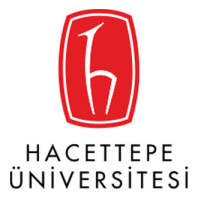 SUNUŞ--------                    Harcama Yetkilisi										      İmzaİÇİNDEKİLERSUNUŞ	1I- GENEL BİLGİLER	7A. Misyon ve Vizyon	7B. Yetki, Görev ve Sorumluluklar	8C. İdareye İlişkin Bilgiler	111- Fiziksel Yapı	112- Örgüt Yapısı	203- Bilgi ve Teknolojik Kaynaklar	214- İnsan Kaynakları	285- Sunulan Hizmetler	476- Yönetim ve İç Kontrol Sistemi (Mali Yönetim ve Harcama Öncesi Kontrol Sistemi)	74D. Diğer Hususlar	791-	Erasmus Programı 	792- Farabi Değişim Programı	853- Mevlana Değişim Programı	904- Burs Programları	95II- AMAÇ ve HEDEFLER	96A.	Amaç ve Hedefler	96B. Temel Politikalar ve Öncelikler	98III- FAALİYETLERE İLİŞKİN BİLGİ VE DEĞERLENDİRMELER	99A.	Mali Bilgiler	991-	Bütçe Uygulama Sonuçları	992- Temel Mali Tablolara İlişkin Açıklamalar	105B. Performans Bilgileri	1061- Faaliyet ve Proje Bilgileri	106IV- KURUMSAL KABİLİYET ve KAPASİTENİN DEĞERLENDİRİLMESİ	117A.	Üstün Yönler	117B.	Zayıf Yönler	117C.	Değerlendirme	117V- Öneri ve Tedbirler	117EKLER	118TABLOLARTablo 1. Mevzuat Analizi Tablosu	9Tablo 2.Üniversitemiz Üst Yöneticisi Tarafından Yayınlanan Genelge ve Talimatlar	10Tablo 3. Hacettepe Üniversitesi Taşınmazlarının Dağılımı	12Tablo 4. Hacettepe Üniversitesi Kapalı Alanlarının Dağılımı ve Gelişimi	13Tablo 5. Kapalı Mekânların Hizmet Alanlarına Göre Dağılımı	14Tablo 6. Eğitim Alanlarının Dağılımı	15Tablo 7. Toplam Derslik Alanlarının Dağılımı	16Tablo 8. Yemekhane, Kantin ve Kafeteryaların Kapasitesi	16Tablo 9.  Öğrenci Yurtları ve Misafirhanelerin Sayı ve Kapasitesi	17Tablo 10.Toplantı ve Konferans Salonları	18Tablo 11. Hastane Alanlarının Dağılımı	19Tablo 12. Yazılım ve Bilgisayarlar	21Tablo 13. Birimler Tarafından Kullanılan Yazılım Programları	22Tablo 14. Kütüphane Kaynaklarının Dağılımı	24Tablo 15. Kütüphane Kaynakları Kullanım Verileri	25Tablo 16. Basılı ve Görsel Koleksiyon	25Tablo 17. Basılı Satın Alınan ve Bağış Kaynakların Dağılımı	26Tablo 18.Kütüphanelere Göre Basılı Dergi Abonelikleri Dağılımı	26Tablo 19. Kütüphanelere Üye Sayısı Dağılımı	26Tablo 20. Danışma Hizmetleri	27Tablo 21. Toplam Personel Dağılımı	28Tablo 22. Yönetici Personel Dağılımı Tablosu	29Tablo 23. Akademik Personelin Dağılımı	30Tablo 24. Uluslararası Akademik Personelin (2547/34) Dağılımı	31Tablo 25. Yurtdışı Görevlendirilen Akademik Personelin (2547/33) Dağılımı	32Tablo 26. Yurtiçi ve Yurtdışı Görevlendirilen Akademik Personelin (2547/39) Dağılımı	32Tablo 27. Akademik Personelin Yurtiçi Görevlendirilmeleri (2547/38)	33Tablo 28. Akademik Personelin Yurtiçi Görevlendirmeleri (2547/40 (a),(b),(c))	33Tablo 29. 2547/35 Maddesine Göre Üniversitemizde Görevlendirilen Akademik Personelin Dağılımı	34Tablo 30. Akademik Personelin (2547/40-a) maddesine göre Üniversitemizde Görevlendirilmeleri	34Tablo 31. 2547/31 Maddesine Göre Ders Saati Ücretli Olarak Üniversitemizde Görevlendirilen Akademik Personelin Dağılımı 	35Tablo 32. Sözleşmeli Akademik Personel Dağılımı	37Tablo 33. Akademik Personelin Yaş İtibariyle Dağılımı	38Tablo 34. Akademik Personelin Hizmet Sürelerine Göre Dağılımı	39Tablo 35. Akademik Personelin Engel Durumu	40Tablo 36. İdari Personel Dağılımı	41Tablo 37. İdari Personelin Eğitim Durumu	42Tablo 38. İdari Personelin Hizmet Sürelerine Göre Dağılımı	43Tablo 39. İdari Personelin Yaş İtibariyle Dağılımı Tablosu	44Tablo 40. Engelli Personelin Engel Oranı - Engel Grubu - Eğitim Durumu	45Tablo 41. Engelli İdari Personelin Hizmet Sınıfına Göre Dağılımı	45Tablo 42. Personel ve Geçici İşçiler	46Tablo 43. Akademik Birim Bilgileri	47Tablo 44. Tıpta Uzmanlık Eğitimi Yapanların Dağılımı	48Tablo 45. 2019-2020 Eğitim Öğretim Yılı Fakülteler Öğrenci Sayıları	48Tablo 46. Enstitüler Öğrenci Sayıları	49Tablo 47. Yüksekokullar ve Meslek Yüksekokulları Öğrenci Sayıları	50Tablo 48. Engelli Öğrenci Sayısı	50Tablo 49. Lisans Programlarına Kabul Edilen Öğrencilerin Niteliği	51Tablo 50. Enstitülerdeki Öğrencilerin Yüksek Lisans (Tezli/ Tezsiz) ve Doktora Programlarına Dağılımı	51Tablo 51. Yabancı Dil Eğitimi Gören Hazırlık Sınıfı Öğrenci Sayıları	52Tablo 52. Öğrenci Kontenjanları ve Doluluk Oranı	53Tablo 53. 2019-2020 Eğitim-Öğretim Yılında Yatay Geçiş ile Üniversitemize Gelen Öğrenci Sayısı	53Tablo 54. 2019-2020 Eğitim-Öğretim Yılında Kaydı Silinen Öğrenci Sayısı	54Tablo 55. Uluslararası Öğrenci Sayısı	54Tablo 56. Mülteci Öğrenci Sayısı	54Tablo 57. 2019-2020 Eğitim-Öğretim Yılında Disiplin Cezası Alan Öğrencilerin Sayısı	55Tablo 58. 667 Sayılı KHK ile Gelen Öğrenciler	55Tablo 59. Öğrencilere İlişkin Veriler	56Tablo 60. Öğrencilerin Mezuniyet Durumları	57Tablo 61. Mezun Bilgileri	57Tablo 62. Lisansüstü Öğrenime Kabul Durumları	57Tablo 63. Öğrenci Oranları	58Tablo 64. Lisans Programlarına Kabul Edilen Öğrencilerin Niteliği	59Tablo 65. 2019-2020 Eğitim-Öğretim Yılı Öğrenci Kulüp ve Toplulukları	60Tablo 66. Yıllar İtibari ile Diğer Sosyal Faaliyetler	61Tablo 67. Sağlık Hizmetleri	62Tablo 68. Hizmet Verilen Hasta Sayıları	63Tablo 69. Diş Hekimliğinde Uzmanlık Eğitimi Yapanlar	65Tablo 70. Yürütülen Davalar	66Tablo 71. Sonuçlanan Davalar	66Tablo 72. İcra Takipleri	67Tablo 73. Avukat Personelin Dosya Yükü	67Tablo 74. Genel Nitelikli Hizmetlerin Dağılımı	67Tablo 75. Yürütülen Soruşturmalar	68Tablo 76. Türkiye Doping Kontrol Merkezi Hizmetleri	69Tablo 77. Hizmet, Bilim-Sanat, Teşvik ve Başarı Ödülleri Alan Kişi Sayısı	69Tablo 78. TÜBA ve TÜBİTAK ödüllü öğretim üyesi sayısı	70Tablo 79. Müze Etkinlik ve Ziyaretçi Sayıları	70Tablo 80. Uluslararası Kuruluşlara Üyelik Bilgi Formu	70Tablo 81. 2019 Yılında Yapılan Toplumsal Sorumluluk Projeleri ve Faaliyetleri	71Tablo 82. 2019 Dönemi İş Sağlığı ve Güvenliği Eğitim Uygulamaları	72Tablo 83. Yaşam Boyu Öğrenme Merkezi Faaliyetleri	73Tablo 84. Eğiticilerin Eğitimi Programı	73Tablo 85. Gerçekleştirilen Denetimlerin Dağılımı	75Tablo 86. Gerçekleştirilen İzlemelerin Dağılımı	76Tablo 87. Resen Düzenlenen İnceleme Raporları Sonuçları	77Tablo 88. Yıllar İtibari İle Akademik Yılı Erasmus İstatistiki Verileri	82Tablo 89. Erasmus Programı Kapsamında Yapılan İkili Anlaşmalar 	83Tablo 90. Farabi Değişim Programı Kapsamında Gelen Öğrenci Bilgileri 	86Tablo 91. Farabi Değişim Programı Kapsamında Giden Öğrenci Bilgileri	88Tablo 92. Farabi Koordinatörlüğü Protokol Yapılan Üniversiteler	89Tablo 93. Mevlana Değişim Sayıları	91Tablo 94. Proje Tabanlı Uluslararası Değişim Programı Kabul Alan Projeler	92Tablo 95. Mevlana Değişim Programı Kapsamında Protokol Yapılan Üniversiteler	93Tablo 96. Yıllar İtibari İle Değişim Programları Bütçe Hareketleri	94Tablo 97. YÖK 100/2000 Burs Programı	95Tablo 98. ÖYP Programı	95Tablo 99. YUDAP Programı	95Tablo 100. Birim Özel Bütçesi	100Tablo 101. 2019 Mali Yılı Birim Harcama Durumu	101Tablo 102. Gelir Gerçekleşme Düzeyi	103Tablo 103. 2019 Yılı Döner Sermaye İşletmesi Gelir-Gider Dengesi Durumu	104Tablo 104. Ulusal ve Uluslararası Toplantı Sayısı	107Tablo 105. Ulusal ve Uluslararası Toplantılara Katılan Kişi Sayısı	108Tablo 106. Öğrenciye ve Personele Sunulan Barınma, Yemek Hizmetleri	109Tablo 107.  Spor Tesislerinin Sayı ve Kapasitesi	110Tablo 108. Öğrencilere Verilen Burslar	110Tablo 109. Psikolojik Danışma Hizmeti Alan Öğrenci Sayıları	111Tablo 110. Sporcu Bilgileri	111Tablo 111. Yatırım Projeleri Uygulama Durumu	113Tablo 112. Bilimsel Araştırma Proje Sayısı	114Tablo 113. Öğretim Üyesi Başına Proje Bilgileri	115Tablo 114. Bilimsel Araştırma Projeleri Harcama İzleme	116EKLEREk 1-Taşıtlar Tablosu	121Ek 2- Tesis, Makine ve Cihazlar Listesi	123Ek 3- Demirbaşlar Listesi	125Ek 4- Güvence Beyanları	127I- GENEL BİLGİLERA. Misyon ve VizyonMisyon Birim stratejik planında belirlenmiş olan birim misyonu yazılacaktır.-------------------------------------------------------------------------------------------------------------------------------------------------------------------------------------VizyonBirim stratejik planında belirlenmiş olan birim vizyonu yazılacaktır.--------------------------------------------------------------------------------------------------------------------------------------------------------------------------------------B. Yetki, Görev ve SorumluluklarBirimin kuruluş kanunu veya ilgili mevzuatında sayılan yetki, görev ve sorumluluklarına yer verilecektir.----------------------------------------- -------------------------------------------------------------------------------------------------------- ----------------------------------------------------------------------Yönetmelik ve Yönergeler...............................................................................................................................................................................Tablo . Mevzuat Analizi TablosuSorumlu Birim: Tüm birimlerİç GenelgelerÜniversitemiz üst yöneticisi tarafından yayınlanan ve birimlerimizin iş ve işlemlerinde uyguladıkları genelge ve talimatlara aşağıdaki tabloda yer verilmiştir. Tablo 2.Üniversitemiz Üst Yöneticisi Tarafından Yayınlanan Genelge ve Talimatlar    Sorumlu Birim: Tüm birimlerC. İdareye İlişkin Bilgiler1- Fiziksel YapıTaşınmazların Genel Dağılımı----------------------------------------- -------------------------------------------------------------------------------------------------------- ---------------------------------------------------------------------- Tablo 3. Hacettepe Üniversitesi Taşınmazlarının Dağılımı(01)Mülkiyeti Ankara Büyükşehir Belediyesi’ne ait olan 332 ada 3 parsel; kreş, geyik kafe, araç otoparkı olarak kullanılmaktadır. Üniversitemize 30.03.1994 tarihi itibariyle 49 Yıl süreli protokol ile kısmi tahsis edilmiştir.(02) Yerleşim Alanında 73m2 şahıs hissesi vardır. Bu miktar alana dâhil edilmemiştir. (03)İd.Hiz A, Özel Eğitim Alanı (Jandarmanın boşaltmış olduğu) H.Ü Arazisi. İmar planı nedeniyle alanda değişiklik olmuş, henüz imar işlemleri tamamlanmamıştır.(04) Angora Evleri civarında. Yerleşim alanı dışında dört değişik yerde boş arsa.(05) MSB bitişiğinde imar planı nedeniyle mahkemesi devam eden boş arsa.(06) İmar pl. artığı değişik büyüklüklerde arsa(07) Kayak alanını oluşturan boş arsa. Tesiste yer alan binamız; Üniversiteye tahsisi olmayan mera ve Maliye Hazinesi arazisi üstündedir.(08) Eskiden kreş olarak kullanılan bina arsası ile Sağlık İl Mdürlüğü’ nün kullandığı 31.12.2018 tarihine kadar tahsisli Ana Çocuk Sağlığı Binası ve arsası ile civarda üç adet hisseli arsa.(09) Üzerinde işgalen mahalle yerleşmiş olan Üniversitemizin de hisseli olduğu Üniversitemize hibe ile alınan arsa.  (10) Üzerinde tesis binamız ve bekçi evi olan arsa. Ayrıca belediyeye 03.04.2002 tarihinden itibaren 49 Yıl süre ile tahsis edilen arsa ve sağlık ocağının fiili kullanımında olan arsa.(11) Samsun 19 Mayıs Üniversitesi içinde kalan mülkiyeti Üniversitemize ait olan 19 Mayıs Üniversitesi’ne devredilmesi gerçekleşmeyen arsa.(12) Mülkiyeti Maliye Hazinesine ve Atatürk Orman Çiftliği’ne ne ait arsa ve binalar.(13) Mülkiyeti Maliye Hazinesine ait olan arsa ve bina. (14)Mülkiyeti  Sincan Organize Sanayi Bölgesine ait olup, 24.08.2016 tarihi itibariyle 5 yıl süre ile Üniversitemize bedelsiz tahsis edilen bina ve arsası.     (15) Hayırsever bir vatandaşımız tarafından Üniversitemize bağışlanmıştır. Yapı İşleri ve Teknik Daire Başkanlığı’nın ……./……/…….  tarihli verisidir.(Açıklamalar Güncellenmeli ve tarih bölümü doldurulmalıdır.)Sorumlu Birim: Yapı İşleri ve Teknik Daire Başkanlığı 1.2- Kapalı Alanların Dağılımı  Üniversitemiz kapalı alanları toplamı ---------------- m²’dir. Büyük bir bölümünü ------------- m² ile Beytepe Yerleşkesi ve --------------- m² ile Sıhhiye Yerleşkesi oluşturmaktadır.Tablo 4. Hacettepe Üniversitesi Kapalı Alanlarının Dağılımı ve GelişimiYapı İşleri ve Teknik Daire Başkanlığı’nın ……./……/…….  tarihli verisidir.(Tarih bölümü doldurulmalıdır.)Sorumlu Birim: Yapı İşleri ve Teknik Daire Başkanlığı 1.3- Kapalı Mekânların Hizmet Alanlarına Göre Dağılımı  Kapalı mekânlarımızı eğitim, barınma, sağlık, beslenme, kültür, spor ve diğer (idari, tesis, depo) alanlar olarak yedi bölüme ayırabiliriz. Tablo 5. Kapalı Mekânların Hizmet Alanlarına Göre DağılımıYapı İşleri ve Teknik Daire Başkanlığı’nın ……./……/…….  tarihli verisidir.(Tarih bölümü doldurulmalıdır.)Sorumlu Birim: Yapı İşleri ve Teknik Daire Başkanlığı 1.4- Eğitim Alanları, Derslikler ve Ofisler.................................................... .................................................... .................................................... ....................................................……./……/…….  tarihli verisidir.(Tarih bölümü doldurulmalıdır.)Sorumlu Birim: Tüm Birimler ve Yapı İşleri ve Teknik Daire BaşkanlığıTablo 7. Toplam Derslik Alanlarının Dağılımı……./……/…….  tarihli verisidir.(Tarih bölümü doldurulmalıdır.)Sorumlu Birim: Tüm Birimler ve Yapı İşleri ve Teknik Daire Başkanlığı1.5- Sosyal Alanlar1.5.1- Yemekhane, Kantin ve Kafeteryalar----------------------------------------- --------------------------------------------------------------------------------------------------------------- ----------------------------------------------------------------------Tablo 8. Yemekhane, Kantin ve Kafeteryaların KapasitesiSağlık Kültür ve Spor Daire Başkanlığı’nın ……./……/…….  tarihli verisidir.(Tarih bölümü doldurulmalıdır.)Sorumlu Birim: Sağlık Kültür ve Spor Daire Başkanlığı 1.5.2- Barınma (Öğrenci Yurtları, Öğrenci Evleri ve Misafirhaneler)----------------------------------------- ---------------------------------------------------------------------------------------------------------------- ----------------------------------------------------------------------Tablo 9.  Öğrenci Yurtları ve Misafirhanelerin Sayı ve KapasitesiSağlık Kültür ve Spor Daire Başkanlığı’nın ……./……/…….  tarihli verisidir.(Tarih bölümü doldurulmalıdır.)Sorumlu Birim: Sağlık Kültür ve Spor Daire Başkanlığı 1.5.3- Toplantı ve Konferans Salonları----------------------------------------- -------------------------------------------------------------------Tablo 10.Toplantı ve Konferans SalonlarıSorumlu Birim: Tüm Akademik BirimlerTablodaki verilere ders haricinde gerçekleşen (kongre, konferans, sempozyum, toplantı, seminer, çalıştay vb.) bilgiler girilmelidir.1.6- Hastane AlanlarıÜniversitemizde; Erişkin, İhsan Doğramacı Çocuk, Onkoloji, Beytepe Gün ve Diş Hekimliği Fakültesi Hastanesi olmak üzere beş adet hastanemiz mevcuttur. Üniversitemiz hastanelerinin bölümleri ve alanları ile ilgili bilgilere aşağıdaki yer verilmiştir. Tablo 11. Hastane Alanlarının DağılımıSağlık Hizmetleri Birimi Yönetim Kurulu Başkanlığı’nın ……./……/…….  tarihli verisidir.(Tarih bölümü doldurulmalıdır.)Sorumlu Birim: Sağlık Hizmetleri Birimi Yönetim Kurulu Başkanlığı 2- Örgüt Yapısı2547 sayılı Yükseköğretim Kanununun hükümlerine göre Hacettepe Üniversitesinin yönetim ve organizasyonu içerisinde biriminizin yönetim organları, bu organların sorumlulukları ve görevlerine ilişkin ilgili yasalarda belirtilen görevlere yer verilecektir.Birimin organizasyon şemasına ve organizasyon yapısının etkinliğine ilişkin değerlendirmelere özet olarak yer verilecek, akademik ve idari kuruluş şeması oluşturulacaktır.Şekil 1: Akademik Kuruluş ŞemasıŞekil 2:İdari Kuruluş Şeması3- Bilgi ve Teknolojik KaynaklarÜniversitemizi/Biriminizin başta ağ cihazları ve fiber kablolama olmak üzere bilişim hizmetleri alanında hizmet vermeye yönelik alt yapı olanakları ortaya konulmalıdır.Biriminizin hizmetlerinin eksiksiz ve tam olarak yürütülebilmesi için; bilişim sistemi, bilişim sisteminin faaliyetlere katkısı, karşılaşılan sorunlar, faaliyet raporu döneminde sistemde yapılan değişiklikler ile e-devlet uygulamalarına yer verilecektir. Ayrıca, ihtiyaç duyulan veya ilgili yıl içerisinde temin edilen bilgi ve teknolojik kaynaklarin ihtiyaç gerekçeleri ayrıntılı olarak yer alacak bilgilere yer verilecektir.3.1- Bilişim Kaynakları--------------------------------------------------------------------------------------------------------------------------------------------------------------------------------------------------------------Tablo 12. Yazılım ve Bilgisayarlar Sorumlu Birim: Tüm Birimler  Tablo 13. Birimler Tarafından Kullanılan Yazılım Programları Sorumlu Birim: Tüm Birimler3.2- Kütüphane Kütüphanelerimiz hakkında bilgilere yer verilecek.--------------------------------------------------------------------------------------------------------------------------------------------------------------------------------------------------------------3.2.1-Kütüphane KaynaklarıTablo 14. Kütüphane Kaynaklarının DağılımıKütüphane ve Dokümantasyon Daire Başkanlığı ‘nın ……./……/…….  tarihli verisidir.(Açıklamalar Güncellenmeli ve tarih bölümü doldurulmalıdır.)Sorumlu Birim: Kütüphane ve Dokümantasyon Daire Başkanlığı(1)14.486 adet kitap bağış yoluyla sağlanmıştır.(2) VT iptalleri nedeniyle içerikte azalma olmuştur.(Bu sayıya kurumsal ve e-only abonelik dahildir.)(3) 22.134 adet tezin 3.211’ i açık erişim (HUAES) sistemine eklenmiştir.3.2.2-Kütüphane Kullanım Verileri Tablo 15. Kütüphane Kaynakları Kullanım Verileri Kütüphane ve Dokümantasyon Daire Başkanlığı ‘nın ……./……/…….  tarihli verisidir.(Tarih bölümü doldurulmalıdır.)Sorumlu Birim: Kütüphane ve Dokümantasyon Daire Başkanlığı3.2.3-Basılı ve Görsel KoleksiyonTablo 16. Basılı ve Görsel KoleksiyonKütüphane ve Dokümantasyon Daire Başkanlığı ‘nın ……./……/…….  tarihli verisidir.(Tarih bölümü doldurulmalıdır.)Sorumlu Birim: Kütüphane ve Dokümantasyon Daire BaşkanlığıTablo 17. Basılı Satın Alınan ve Bağış Kaynakların DağılımıKütüphane ve Dokümantasyon Daire Başkanlığı ‘nın ……./……/…….  tarihli verisidir.(Tarih bölümü doldurulmalıdır.)Sorumlu Birim: Kütüphane ve Dokümantasyon Daire Başkanlığı Tablo 18.Kütüphanelere Göre Basılı Dergi Abonelikleri DağılımıKütüphane ve Dokümantasyon Daire Başkanlığı ‘nın ……./……/…….  tarihli verisidir.(Tarih bölümü doldurulmalıdır.)Sorumlu Birim: Kütüphane ve Dokümantasyon Daire BaşkanlığıTablo 19. Kütüphanelere Üye Sayısı DağılımıKütüphane ve Dokümantasyon Daire Başkanlığı ‘nın ……./……/…….  tarihli verisidir.(Tarih bölümü doldurulmalıdır.)Sorumlu Birim: Kütüphane ve Dokümantasyon Daire BaşkanlığıHacettepe Üniversitesi kütüphaneleri tarafından verilen danışmanlık hizmetlerine ait detaylı bilgilere aşağıdaki tabloda yer verilmiştir. Tablo 20. Danışma HizmetleriKütüphane ve Dokümantasyon Daire Başkanlığı ‘nın ……./……/…….  tarihli verisidir.(Tarih bölümü doldurulmalıdır.)Sorumlu Birim: Kütüphane ve Dokümantasyon Daire Başkanlığı4- İnsan Kaynakları-----------------------------------------------------------------------------------------------------------------------------------------------------------------------------------------------------------Kurumumuzda görev yapan akademik, idari ve sözleşmeli personel ile geçici işçi pozisyonunda çalışanlarımıza ait yıllar itibari ile kadro durumları aşağıda gösterilmiştir.Tablo 21. Toplam Personel Dağılımı * Hizmet yolu ile temin edilen personel 24.11.2017 tarih, 30280 sayılı Resmi Gazete’de yayınlanan 696 Sayılı Kanun Hükmünde Kararname’nin 127. maddesi uyarınca sürekli işçi kadrolarına alınmışlardır.Sorumlu Birim: Tüm Birimler--------------------------------------------------------------------------------------------------------------------------------------------------------------------------------------------------------------Tablo 22. Yönetici Personel Dağılımı TablosuTablodaki verilere görevlendirmeler dâhildir.Sorumlu Birim: Tüm Birimler--------------------------------------------------------------------------------------------------------------------------------------------------------------------------------------------------------------4.1- Akademik PersonelÜniversitemizde görev yapan akademik personele ilişkin veriler yıllar itibari ile Tablo 29’da sunulmuştur.Tablo 23. Akademik Personelin Dağılımı* 2547 sayılı Yükseköğretim Kanunu ile Bazi Kanun ve Kanun Hükmündekararnamelerde Değişiklik Yapilmasi Hakkinda Kanun hükümleri gereği “Yrd. Doç.” ünvanı “Doktor Öğretim Üyesi” olarak değiştirilmiş olup, “Araştırma Görevlisi” ünvanı haricindeki kadrolar ise “Öğretim Görevlisi” ünvanı altında toplanmıştır.Sorumlu Birim: Tüm Birimler4.1.1 - Uluslararası Akademik Personel-------------------------------------------------------------------------------------------------------Tablo 24. Uluslararası Akademik Personelin (2547/34) DağılımıSorumlu Birim: Akademik Birimler4.1.2- Akademik Personelin GörevlendirmeleriÜniversitemiz ihtiyacı için yurt içinde ve dışında, kalkınma planı ilke ve hedeflerine ve Yükseköğretim Kurulu’nun belirteceği ihtiyaca ve esaslara göre öğretim elemanı yetiştirilmesi amacıyla üniversitelerin araştırma görevlisi kadroları, araştırma veya doktora çalışmaları yaptırmak üzere başka bir üniversiteye, Yükseköğretim Kurulu’nca geçici olarak tahsis edilebilir. Bu şekilde doktora veya tıpta uzmanlık veya sanatta yeterlik payesi alanlar, bu eğitimin sonunda kadrolarıyla birlikte Üniversitemize dönerek yükümlülüklerini yerine getirmektedirler.4.1.2.1- Akademik Personelin Yurtdışı Görevlendirmeleri2547 sayılı Yükseköğretim Kanununun 33. maddesi kapsamında; 2019 yılında Üniversitemizden eğitim ve öğretim için yurtdışına -------------------------------------------------------------------------------------------------------------------------------------------------------------------------------------------------------------Tablo 25. Yurtdışı Görevlendirilen Akademik Personelin (2547/33) DağılımıSorumlu Birim: Akademik Birimler4.1.2.2- Akademik Personelin Yurtdışı ve Yurtiçi GörevlendirmeleriTablo 26. Yurtiçi ve Yurtdışı Görevlendirilen Akademik Personelin (2547/39) DağılımıSorumlu Birim: Akademik Birimler 4.1.2.3-  Akademik Personelin Yurtiçi GörevlendirmeleriBiriminizden; 2547 sayılı Yükseköğretim Kanununun 38. maddesine göre ….. akademik personelimiz yurtiçinde görevlendirilmiştir.Tablo 27. Akademik Personelin Yurtiçi Görevlendirilmeleri (2547/38)Sorumlu Birim: Akademik Birimler2547 sayılı Yükseköğretim Kanununun 40. maddesinin (a), (b), (c) bendine göre 2019 yılında Üniversitemizden ….. akademik personel yurtiçinde görevlendirilmiştir. Tablo 28. Akademik Personelin Yurtiçi Görevlendirmeleri (2547/40 (a),(b),(c))Sorumlu Birim: Akademik Birimler4.1.2.4- Başka Üniversitelerden Üniversitemizde Görevlendirilen Akademik Personel2547 sayılı Yükseköğretim Kanununun 35’inci maddesine göre Üniversitemizde araştırma görevlisi olarak ……. personel görevlendirilmiştir. Tablo 29. 2547/35 Maddesine Göre Üniversitemizde Görevlendirilen Akademik Personelin DağılımıSorumlu Birim: Akademik Birimler2547 sayılı Yükseköğretim Kanununun 40’ıncı maddesinin (a) bendine göre Üniversitemizde 2019 yılında …….. akademik personel görevlendirilmiştir. Görevlendirilen akademik personele ait bilgilere aşağıdaki tabloda yer verilmiştir. Tablo 30. Akademik Personelin (2547/40-a) maddesine göre Üniversitemizde GörevlendirilmeleriSorumlu Birim: Akademik Birimler4.1.2.5- Üniversitemizde Ders Saati Ücretli Olarak Üniversitemizde Görevlendirilen Akademik Personel  2547 sayılı Yükseköğretim Kanununun 31. maddesine göre ders saati ücretli olarak üniversiteler ve diğer kurumlardan 2019 yılında Üniversitemizde …….  akademik personel görevlendirilmiştirTablo 31. 2547/31 Maddesine Göre Ders Saati Ücretli Olarak Üniversitemizde Görevlendirilen Akademik Personelin Dağılımı (1/2)Sorumlu Birim: Akademik BirimlerTablo 31. 2547/31 Maddesine Göre Ders Saati Ücretli Olarak Üniversitemizde Görevlendirilen Akademik Personelin Dağılımı (2/2)Sorumlu Birim: Akademik Birimler4.1.3 - Sözleşmeli Akademik Personel2019 yılı içinde Üniversitemizde toplam ….. sözleşmeli akademik personel görev yapmıştır. Tablo 32. Sözleşmeli Akademik Personel DağılımıSorumlu Birim: Akademik Birimler4.1.4- Akademik Personelin Yaş İtibariyle Dağılımı----------------------------------------------------------------------------------------------------------------------------------------------------------------------------------------------------------------------------------------------------------------------------------------------------------------------------------------------------------------------------------------------Tablo 33. Akademik Personelin Yaş İtibariyle DağılımıSorumlu Birim: Akademik Birimler4.1.5 - Akademik Personelin Hizmet Sürelerine Göre DağılımıTablo 34. Akademik Personelin Hizmet Sürelerine Göre DağılımıSorumlu Birim: Akademik Birimler4.1.6 - Engelli Akademik Personel………………………………………………………………………………………….Tablo 35. Akademik Personelin Engel DurumuSorumlu Birim: Akademik Birimler4.2- İdari Personel ----------------------------------------------------------------------------------------------------------------------------------------------------------------------------------------------------------------------------------------------------------------------------------------------------------------------------------------------------------------------------------------------Tablo 36. İdari Personel DağılımıSorumlu Birim: Tüm Birimler4.2.1- İdari Personelin Eğitim Durumu------------------------------------------------------------------------------------------------------------------------------------------------------------------------------------------------------------------------------------------------------------------Tablo 37. İdari Personelin Eğitim DurumuSorumlu Birim: Tüm Birimler4.2.2 İdari Personelin Hizmet Süreleri-------------------------------------------------------------------------------------------------------------------------------------------------------------------------------------Tablo 38. İdari Personelin Hizmet Sürelerine Göre DağılımıSorumlu Birim: Tüm Birimler4.2.3- İdari Personelin Yaş İtibariyle Dağılımı İdari personelin yaş itibariyle dağılımı aşağıdaki tabloda gösterilmiştir. Tablo 39. İdari Personelin Yaş İtibariyle Dağılımı TablosuSorumlu Birim: Tüm Birimler4.2.4- Engelli İdari Personel2019 yılsonu itibariyle Üniversitemizde …… engelli idari personel görev yapmıştır. Engelli personelimizin engel grubu, engel oranı ve eğitim durumu hakkında istatistiksel bilgilere aşağıdaki tablodan ulaşılabilir.Tablo 40. Engelli Personelin Engel Oranı - Engel Grubu - Eğitim DurumuSorumlu Birim: Tüm BirimlerEngelli idari personelimizin büyük bir kısmı yardımcı hizmetler ve genel idari hizmetler sınıfında görev almıştır. Engelli personelin hizmet sınıfını gösteren bilgiler Tablo ....’da yer almaktadır.Tablo 41. Engelli İdari Personelin Hizmet Sınıfına Göre DağılımıSorumlu Birim: Tüm Birimler4.3- İşçilerKadrosu boşalan idari personelin yerinin doldurulamaması ve hizmetin sürekliliği nedeniyle oluşan personel açığı; 657 sayılı Kanunun 4/B maddesine göre sözleşmeli personel ile kapatılmaya çalışılmaktadır. Ayrıca üniversitemizin sezonluk işlerinin yapılması amacıyla geçici işçiler de alınmaktadır. Tablo 42. Personel ve Geçici İşçilerSorumlu Birim: Tüm Birimler5- Sunulan Hizmetler5.1- Eğitim Hizmetleri------------------------------------------------------------------------------------------------------------------------------------------------------------------------------------------------------------------------------------------------------------------Tablo 43. Akademik Birim Bilgileri……./……/…….  tarihli verisidir.(Tarih bölümü doldurulmalıdır.)Sorumlu Birim: Tüm Akademik Birimler ve Öğrenci İşleri Daire BaşkanlığıTıp Fakültesinde Tıpta Uzmanlık Eğitimi ve Yandal Uzmanlık Eğitimi de verilmektedir. Bu eğitim programlarına ilişkin bilgilere aşağıdaki tabloda yer verilmiştir.Sorumlu Birim: Akademik Birimler5.1.1- Öğrenci Sayısı Üniversitemizde öğrenim gören öğrencilerimizin sayılarına ilişkin bilgilere aşağıdaki tabloda yer verilmiştir. Tablo 45. 2019-2020 Eğitim Öğretim Yılı Fakülteler Öğrenci Sayıları ……./……/…….  tarihli verisidir.(Tarih bölümü doldurulmalıdır.)  Sorumlu Birim: Tüm Akademik Birimler ve Öğrenci İşleri Daire BaşkanlığıTablo 46. Enstitüler Öğrenci SayılarıSorumlu Birim: EnstitülerTablo 47. Yüksekokullar ve Meslek Yüksekokulları Öğrenci Sayıları……./……/…….  tarihli verisidir.(Tarih bölümü doldurulmalıdır.)Sorumlu Birim: Tüm Akademik Birimler ve Öğrenci İşleri Daire BaşkanlığıTablo 48. Engelli Öğrenci Sayısı……./……/…….  tarihli verisidir.(Tarih bölümü doldurulmalıdır.)Sorumlu Birim: Tüm Akademik Birimler ve Öğrenci İşleri Daire BaşkanlığıTablo 49. Lisans Programlarına Kabul Edilen Öğrencilerin Niteliği……./……/…….  tarihli verisidir.(Tarih bölümü doldurulmalıdır.)Sorumlu Birim: Öğrenci İşleri Daire BaşkanlığıTablo 50. Enstitülerdeki Öğrencilerin Yüksek Lisans (Tezli/ Tezsiz) ve Doktora Programlarına Dağılımı Sorumlu Birim: EnstitülerTablo 51. Yabancı Dil Eğitimi Gören Hazırlık Sınıfı Öğrenci SayılarıSorumlu Birim: Yabancı Diller Yüksekokulu5.1.2-Öğrenci Kontenjanları ve Doluluk Oranı2019-2020 Öğretim yılında Üniversitemize ÖSYS Merkezi Yerleştirme - Ek Yerleştirme dâhil ve özel yetenek sınavları sonucu yerleşen öğrencilerin listesi aşağıda gösterilmiştir.Tablo 52. Öğrenci Kontenjanları ve Doluluk Oranı……./……/…….  tarihli verisidir.(Tarih bölümü doldurulmalıdır.)Sorumlu Birim: Tüm Akademik Birimler ve Öğrenci İşleri Daire Başkanlığı5.1.3-Yatay Geçişle Üniversitemize Gelen Öğrencilerin Sayıları2019-2020 eğitim-öğretim yılında yatay geçişle Üniversitemize gelen öğrenci sayısı ……... Tablo 53. 2019-2020 Eğitim-Öğretim Yılında Yatay Geçiş ile Üniversitemize Gelen Öğrenci Sayısı……./……/…….  tarihli verisidir.(Tarih bölümü doldurulmalıdır.)Sorumlu Birim: Tüm Akademik Birimler ve Öğrenci İşleri Daire Başkanlığı5.1.4-Kaydı Silinen Öğrenci SayısıÜniversitemizden çeşitli nedenlerle ayrılan öğrenci sayılarına aşağıdaki tabloda yer verilmiştir. Tablo 54. 2019-2020 Eğitim-Öğretim Yılında Kaydı Silinen Öğrenci Sayısı……./……/…….  tarihli verisidir.(Tarih bölümü doldurulmalıdır.)Sorumlu Birim: Tüm Akademik Birimler ve Öğrenci İşleri Daire Başkanlığı5.1.5- Uluslararası Öğrencilerin SayısıTablo 55. Uluslararası Öğrenci Sayısı……./……/…….  tarihli verisidir.(Tarih bölümü doldurulmalıdır.)Sorumlu Birim: Tüm Akademik Birimler ve Öğrenci İşleri Daire BaşkanlığıTablo 56. Mülteci Öğrenci Sayısı……./……/…….  tarihli verisidir.(Tarih bölümü doldurulmalıdır.)Sorumlu Birim: Tüm Akademik Birimler ve Öğrenci İşleri Daire Başkanlığı5.1.6- Disiplin Cezası Alan Öğrencilerin SayısıTablo 57. 2019-2020 Eğitim-Öğretim Yılında Disiplin Cezası Alan Öğrencilerin Sayısı  ……./……/…….  tarihli verisidir.(Tarih bölümü doldurulmalıdır.)Sorumlu Birim: Tüm Akademik Birimler ve Öğrenci İşleri Daire Başkanlığı5.1.7- KHK ile Gelen Öğrencilerin SayısıTablo 58. 667 Sayılı KHK ile Gelen Öğrenciler……./……/…….  tarihli verisidir.(Tarih bölümü doldurulmalıdır.)Sorumlu Birim: Tüm Akademik Birimler ve Öğrenci İşleri Daire Başkanlığı5.1.8- Öğrencilere İlişkin Veriler  Tablo 59. Öğrencilere İlişkin Veriler  ……./……/…….  tarihli verisidir.(Tarih bölümü doldurulmalıdır.)Sorumlu Birim: Tüm Akademik Birimler ve Öğrenci İşleri Daire BaşkanlığıTablo 60. Öğrencilerin Mezuniyet Durumları……./……/…….  tarihli verisidir.(Tarih bölümü doldurulmalıdır.)Sorumlu Birim: Tüm Akademik Birimler ve Öğrenci İşleri Daire BaşkanlığıTablo 61. Mezun BilgileriMezunlar Derneği’nin ……./……/…….  tarihli verisidir.Tablo 62. Lisansüstü Öğrenime Kabul Durumları……./……/…….  tarihli verisidir.Sorumlu Birim: Enstitüler Tablo 63. Öğrenci Oranları……./……/…….  tarihli verisidir.(Tarih bölümü doldurulmalıdır.)Sorumlu Birim: Tüm Akademik Birimler ve Öğrenci İşleri Daire BaşkanlığıTablo 64. Lisans Programlarına Kabul Edilen Öğrencilerin Niteliği……./……/…….  tarihli verisidir.(Tarih bölümü doldurulmalıdır.)Sorumlu Birim: Tüm Akademik Birimler ve Öğrenci İşleri Daire Başkanlığı5.1.9- Öğrenci KulüpleriTablo 65. 2019-2020 Eğitim-Öğretim Yılı Öğrenci Kulüp ve Toplulukları Sağlık, Kültür ve Spor Daire Başkanlığı ‘nın ……./……/…….  tarihli verisidir.(Tarih bölümü doldurulmalıdır.)Sorumlu Birim: Sağlık, Kültür ve Spor Daire BaşkanlığıTablo 66. Yıllar İtibari ile Diğer Sosyal FaaliyetlerSağlık, Kültür ve Spor Daire Başkanlığı ‘nın ……./……/…….  tarihli verisidir.(Tarih bölümü doldurulmalıdır.)Sorumlu Birim: Sağlık, Kültür ve Spor Daire Başkanlığı5.2 Sağlık HizmetleriHacettepe Üniversitesi Hastaneleri toplam 5 hastanede sağlık hizmeti sunmaktadır. Sıhhiye’deki Sağlık Kampüsünde 9 bloktan oluşan hastaneler kompleksinin, 1., 2., 3. blokları İhsan Doğramacı Çocuk Hastanesini 4., 5., 6., 7. ve 8. blokları Hacettepe Erişkin Hastanesi’ni ve 9. blok da Onkoloji Hastanesini oluşturmaktadır.5.2.1 Hacettepe Erişkin Hastanesi(BİLGİLER GÜNCELLENMELİDİR)Hastanemizde 452 öğretim üyesi, 346 araştırma görevlisi hekim görev yapmaktadır. Hastanemiz modern tıbbın gerektirdiği tüm araç ve gerecin, üstün bilgi birikimine sahip hekim kadrosuyla önemli bir sağlık kurumu ve eğitim merkezi niteliğinde hizmet vermektedir.Hastanemizde sunulan nitelikli sağlık hizmeti nedeniyle, Türkiye’nin tüm bölgeleri ile çoğunluğu komşu ülkeler olmak üzere, dünyanın her yerinden hastanemize olan talep her geçen gün artmaktadır.Hacettepe Erişkin Hastanesi, İhsan Doğramacı Çocuk Hastanesi ile birlikte 8 bloktan oluşan hastaneler kompleksi şeklinde yapılandırılmıştır. Hastane kompleksinin 4. 5. 6. 7. ve 8. Blokları ile İç Hastalıkları binası ve Ek Poliklinikler Binası Erişkin Hastanesini oluşturmaktadır.Hacettepe Erişkin Hastanesinde; 24 Ana Bilim Dalı, 23 Bilim Dalı mevcut olup, 29 poliklinik, 22 klinik, 11 yoğun bakım bölümü, 2 ameliyathane (27 ameliyat odası) ile sağlık hizmeti sunulmaktadır. Hastanemizin 24 saat hizmet veren Büyük Acil Servisi bulunmaktadır. Ayrıca, Radyoloji, Merkez Laboratuvarları, Kan Merkezi, Ameliyathaneler ile Çağrı Merkezi Erişkin Hastanesi bünyesinde faaliyet göstermekle birlikte, aynı zamanda Onkoloji Hastanesi, Çocuk Hastanesi, Beytepe Gün Hastanesi ve Diş Hekimliğine de hizmet veren ortak birimlerdir.1991 yılından bu yana Tüp Bebek Ünitesi Erişkin Hastanesi bünyesinde hizmet vermektedir. Ayrıca hastanede faaliyet gösteren Yanık Ünitesi özellikle çocuk hastalar için Türkiye’deki en önemli referans merkezi olup, dünya standartlarında yanık tedavisi yapılmaktadır.Erişkin Hastanesinde kalp, karaciğer ve böbrek nakli dünya standartları ölçüsünde başarıyla yapılmaktadır.Sorumlu Birim: Sağlık Hizmetleri Birim Yönetim Kurulu BaşkanlığıTablo 67. Sağlık Hizmetleri	Sağlık Hizmetleri Birim Yönetim Kurulu Başkanlığı ‘nın ……./……/…….  tarihli verisidir.(Tarih bölümü doldurulmalıdır.)Sorumlu Birim: Sağlık Hizmetleri Birim Yönetim Kurulu BaşkanlığıTablo 68. Hizmet Verilen Hasta Sayıları*Sağlık Hizmetleri Birim Yönetim Kurulu Başkanlığı ‘nın ……./……/…….  tarihli verisidir.(Tarih bölümü doldurulmalıdır.)Sorumlu Birim: Sağlık Hizmetleri Birim Yönetim Kurulu Başkanlığı5.2.2 Hacettepe İhsan Doğramacı Çocuk HastanesiBİLGİLER GÜNCELLENMELİDİRÇocuk Sağlığı Enstitüsü ve Hacettepe İhsan Doğramacı Çocuk Hastanesi Prof. Dr. İhsan Doğramacı tarafından 8 Temmuz 1958 tarihinde hizmete açılmıştır. Hastane hızla gelişimini sürdürürken, 1961 yılında geçirilen bir yangın sırasında zarar görmesine rağmen, altı ay içinde yeniden açılmıştır. Çocuk sağlığının tüm alanlarında sağlık hizmetinin sunulabilmesi amacıyla Çocuk Sağlığı ve Hastalıkları alt birimleri, Çocuk Ruh Sağlığı, Çocuk Cerrahisi-Yenidoğan Cerrahisi, Çocuk Kalp-Damar Cerrahisi, Çocuk Ürolojisi, Çocuk Ortopedi ve Travmatoloji, Çocuk Beyin Cerrahisi, Çocuk Kulak-Burun-Boğaz Hastalıkları, Çocuk Göz Hastalıkları, Çocuk Plastik Cerrahi gibi cerrahi dalları Hacettepe İhsan Doğramacı Çocuk Hastanesi bünyesinde hizmet vermektedir.Yeni başvuruların yapıldığı poliklinik birimlerinde randevular günlük olarak verilmekte, muayene ve incelemeler sonrasında, gerekli ise, hastalar çocuk sağlığının diğer üst ihtisas dallarına yönlendirilmektedir. Birinci basamak hizmetinin yanı sıra çocuk sağlığının adolesan, allerji-astma, genetik, metabolizma, gastroenteroloji ve beslenme, göğüs hastalıkları, endokrinoloji, hematoloji, immünoloji, kardiyoloji, enfeksiyon, nefroloji-romatoloji, nöroloji, onkoloji, patoloji, sosyal pediatri, yenidoğan, yoğun bakım gibi üst ihtisas dallarında hizmet verilmektedir. Bu tür üst ihtisas dallarından ikinci görüş almak amacı ile diğer sağlık kuruluşlarından çok sayıda hasta gönderilir. Acil Servis'te ise 24 saat kesintisiz hizmet verilmektedir. Sosyal Pediatri biriminde sağlıklı bebek ve çocukların büyüme ve gelişmesi izlenirken aşıları da yapılmaktadır. 2013 yılında Dil ve Konuşma Bozuklukları Merkezi, Yutma Bozuklukları Uygulama ve Araştırma Merkezi ile Çocuk Diş Kliniği hizmet vermeye başlamıştır.Öğretim üyelerinden muayene talepleri hastanenin Özel Poliklinik biriminde gerçekleştirilmektedir. Hastanenin son yıllardaki yenilenme çalışmaları ile yenidoğan, yenidoğan yoğun bakım üniteleri, enfeksiyon üniteleri, cerrahi birimleri, tüm yataklı servisleri ve poliklinikleri yenilenmiş olup, yenilenme çalışmaları aralıksız sürdürülmektedir. Endoskopi, bronkoskopi, kateterizasyon, ekokardiyografi, elektroensefalografi cihazları gibi gelişmiş teknoloji ürünlerinin kullanıldığı hastanede ülke içinden ve dışından çok sayıda sağlık personeli eğitim görmektedir. 5.2.3 Hacettepe Onkoloji HastanesiBİLGİLER GÜNCELLENMELİDİRHacettepe Üniversitesi Onkoloji Hastanesi poliklinik binası 1993 yılında, klinikler binası ise 2005 yılında hizmete açılmıştır. Yeni ünitelerin eklenmesi ile 2013 yılında yatak kapasitesi  yükseltilmiştir.
Kanser tedavisinde başarının vazgeçilmez koşulu, kanserle ilgili uzmanlık dallarının birlikte çalışması ve ekip yaklaşımının profesyonelce uygulanmasıdır. Hastanemizde kanserli hastaların tanı, tedavi ve takibinde modern tıbbın gerektirdiği tüm tıbbı bilgi ve teknik olanaklardan yararlanılmaktadır. Ülkemizin her köşesinden başvuran hastalarımıza en üst seviyede profesyonel sağlık hizmeti sunan hastanemiz, ülkemizin önde gelen kanser merkezlerindendir. Onkoloji Hastanesi ile birlikte Hacettepe Üniversitesi Kanser Enstitüsü de kanser alanında birçok eğitim ve araştırma programına öncülük etmektedir. 
Tam kapsamlı kanser merkezi olarak yapılandırılan Hacettepe Üniversitesi Onkoloji Hastanesi’nde yer alan Medikal Onkoloji, Radyasyon Onkolojisi, Çocuk Onkoloji, Temel Onkoloji, Prevantif Onkoloji, Kemik İliği Nakli Ünitesi, Yoğun Bakım Ünitesi, Aferez Ünitesi, Gündüz Tedavi Ünitesi, Sigarayı Bırakma Ünitesi, Radyoloji, Nükleer Tıp, Beslenme ve Diyet, Onkoloji Eczanesi ve ilgili özelleşmiş laboratuarlar (Bronkoskopi, Biyokimya Sitogenetik, Doku Tiplendirme, Tümör Patolojisi ve Moleküler Teşhis Laboratuarı) ile her yıl yaklaşık 121.986 hastaya tedavi hizmeti verilmektedir. 5.2.4 Hacettepe Üniversitesi Diş Hekimliği Fakültesi HastanesiBİLGİLER GÜNCELLENMELİDİRHacettepe Üniversitesi Diş Hekimliği Fakültesi 15.717m2 kapalı alanda 3 ameliyathane, 21 klinik, 17 labaratuvar, 11 sterilizasyon, 21 radyoloji ve diğer birimleri ile hizmet vermektedir. Klinik hizmetler öğretim üye ve elemanlarının denetiminde diş hekimliği lisans (4.ve 5.sınıf) lisansüstü öğrencileri,  öğretim üye ve elemanları (Araştırma Görevlisi, Öğretim Görevlisi Doktor, Yardımcı Doçent Doktor, Doçent Doktor, Profesör Doktor) tarafından verilmektedir. Tablo . Diş Hekimliğinde Uzmanlık Eğitimi Yapanlar5.2.5 Beytepe Gün HastanesiBİLGİLER GÜNCELLENMELİDİRBeytepe Hastanesi Hacettepe Üniversitesi’nin 08.05.2013 tarihli Yönetim Kurulu Kararıyla kurulmuştur.Beytepe Gün Hastanesi 3.135m2 kapalı alanda Poliklinikler, 1 Ameliyathane, Diş Polikliniği, Fizik Tedavi ve Rehabilitasyon Ünitesi, Acil Servisi, Psikolojik Danışma Birimi ve tek yataklı 5 odanın eklenmesiyle öğrenci, mensup ve bakmakla yükümlü oldukları aile bireyleri başta olmak üzere kamuya koruyucu ve tedavi edici sağlık hizmeti vermektedir.Beytepe Gün Hastanesinin dışında Sıhhiye Yerleşkesinde de hekim ve yardımcı sağlık personelimizle sağlık hizmeti sürdürülmekte ve eş zamanlı olarak Medikososyal görevi de gerçekleştirilmektedir.5.3 İdari Hizmetler5.3.1. Adli ve İdari Yargı HizmetleriÜniversitemizin taraf olduğu adli ve idari davalarda, iç ve dış tahkim yargılamasında, icra işlemlerinde ve yargıya intikal eden diğer her türlü hukuki uyuşmazlıklarda, Üniversitemiz hak ve menfaatlerinin korunması amacıyla vekil sıfatıyla takip ve sonuçlandırılması hizmetlerini kapsar. 2019 Yılı içinde yürütülen davalar ve sonuçlarına ilişkin veriler aşağıdaki tablolarda sunulmuştur. Tablo 70. Yürütülen DavalarHukuk Müşavirliği ‘nın ……./……/…….  tarihli verisidir.(Tarih bölümü doldurulmalıdır.)Sorumlu Birim: Hukuk Müşavirliği Tablo 71. Sonuçlanan DavalarHukuk Müşavirliği ‘nın ……./……/…….  tarihli verisidir.(Tarih bölümü doldurulmalıdır.)Sorumlu Birim: Hukuk Müşavirliği Sonuçlanan davalar tablosuna baktığımızda davalarda kazanma oranımızın %...... olduğu görülmektedir.Tablo 72. İcra TakipleriHukuk Müşavirliği ‘nın ……./……/…….  tarihli verisidir.(Tarih bölümü doldurulmalıdır.)Sorumlu Birim: Hukuk Müşavirliği Tablo 73. Avukat Personelin Dosya YüküHukuk Müşavirliği ‘nın ……./……/…….  tarihli verisidir.(Tarih bölümü doldurulmalıdır.)Sorumlu Birim: Hukuk Müşavirliği Tablo ......’ya baktığımız zaman Üniversitemizin bünyesinde görev yapan …. avukat personelimizin toplam ...... dosyadan sorumlu olduğunu görmekteyiz.Tablo 74. Genel Nitelikli Hizmetlerin DağılımıHukuk Müşavirliği ‘nın ……./……/…….  tarihli verisidir.(Tarih bölümü doldurulmalıdır.)Sorumlu Birim: Hukuk Müşavirliği 5.3.2. Yürütülen Soruşturmalar2547 sayılı Kanunun 53. maddesine göre Üniversite personelinin disiplin ve ceza soruşturmaları ile aynı kanunun 54. maddesine göre Üniversite öğrencilerinin disiplin soruşturmalarının takibi ve sonuçlandırılmasını kapsar. Rektörlük Makamının onayları ile başlatılan öğrenci soruşturmalarında; soruşturma sürecinin her safhasında ihtiyaç duyulan tüm yazışmalarının yapılması, soruşturma aşamalarının takibi, atanan soruşturmacılara, sıralı soruşturma usul ve esasları hakkında ve soruşturma raporu hazırlanmasında destek hizmeti verilmesi, ceza ve disiplin soruşturmalarının ilgili kanun ve yönetmelikler doğrultusunda yapılmasının sağlanması, tamamlanan soruşturma dosyalarındaki rapor veya fezlekede açıklanan kanaat ve önerilerin yetkili disiplin amir veya kurullarına sunulması, kesinleşen cezaların ilgililere ve uygulayacak olan birimlere bildirilmesi, ceza kararlarına itirazların inceleme mercilerine iletilmesi ve sonuçlandırılması ile açılan tüm soruşturmaların dosyalama sistemi dâhilinde arşivlenerek, ihtiyaç halinde tekrar kullanıma sunulması da bu kapsamda yerine getirilen hizmetlerdir. 2019 yılı içerisinde yürütülen soruşturmalara ilişkin veriler aşağıdaki tablolarda sunulmuştur. Tablo 75. Yürütülen SoruşturmalarHukuk Müşavirliği ‘nın ……./……/…….  tarihli verisidir.(Tarih bölümü doldurulmalıdır.)Sorumlu Birim: Hukuk Müşavirliği 5.4 Diğer HizmetlerMerkezimizde, WADA tarafından yayınlanan, her yıl güncellenen ve sporcular tarafından kullanımı yasak veya kısıtlı olan ilaç etken madde ve yöntem isimlerini içeren listedeki maddeler, maddenin kendisi, metaboliti, belirteci ve/veya miktarı şeklinde olmak üzere, uygun tarama ve doğrulama analizleri ile saptanmaktadır. Bu analizlerde Gaz Kromatografisi-Azot Fosfor Dedektörü (GC-NPD), Gaz Kromatografisi-Kütle Spektrometresi (GC-MS), Gaz Kromatografisi-Sıralı Kütle Spektrometresi (GC-MS/MS), Gaz Kromatografisi-İzotop Oranı kütle Spektrometresi (GC-IRMS), Yüksek Basınçlı Sıvı Kromatografisi-Sıralı Kütle Spektrometresi (LC-MS/MS) ve Enzim Immunoassay sistemleri gibi yüksek teknoloji ürünü cihazlar ve yöntemler kullanılmaktadır. Bağımsız doping kontrol numunesi alıcıları tarafından alınarak merkezimize ulaştırılan sporcu numunelerinin analizleri, merkezimizde görevli uzman personel tarafından gerçekleştirilmektedir.  Türkiye Doping Kontrol Merkezi, faaliyetlerini WADA kuralları gereğince tarafsız bir biçimde sürdürmekte ve analiz sonuçlarını yetkili makamlara gizlilik ilkesine uygun olarak iletmektedir.BİLGİLER GÜNCELLENMELİDİR.Tablo 76. Türkiye Doping Kontrol Merkezi HizmetleriTürkiye Doping Kontrol Merkezi ‘nın ……./……/…….  tarihli verisidir.(Tarih bölümü doldurulmalıdır.)Sorunlu Birim: Türkiye Doping Kontrol MerkeziÜniversitemiz Senatosu’nun 20.08.2014 tarih ve 2014/261 sayılı kararı ile kabul edilen “Hacettepe Üniversitesi Ödülü ve Hacettepe Üniversitesi Teşvik Ödülü Yönergesi”i yürürlükten kaldırılmış, yerine “Hacettepe Üniversitesi Ödül Yönergesi” kabul edilmiştir. Yönerge kapsamında kişi, grup ya da kuruluşların araştırma, çalışma, eser, etkinlik ve Üniversiteye katkıları değerlendirilerek, üstün niteliklerini onaylamak ve bilimsel çalışmalarını desteklemek amacıyla ödüller ya da unvanlar verilir.Çeşitli alanlarda verilen ödüller aşağıda yer alan tabloda gösterilmiştir.Tablo 77. Hizmet, Bilim-Sanat, Teşvik ve Başarı Ödülleri Alan Kişi SayısıSorumlu Birim: Tüm BirimlerTablo 78. TÜBA ve TÜBİTAK ödüllü öğretim üyesi sayısı*Kişi sayısı kadar satır açılmalıdır.Sorumlu Birim: Tüm Akademik BirimlerMüzemizde yıllar itibari ile gerçekleştirilen etkinliklere ve müzemizi ziyaret eden ziyaretçilerimize ilişkin sayısal bilgilere aşağıda yer verilmiştir.Tablo 79. Müze Etkinlik ve Ziyaretçi SayılarıMüze Müdürlüğü ‘nün ……./……/…….  tarihli verisidir.(Tarih bölümü doldurulmalıdır.)  Sorumlu Birim: Müze MüdürlüğüTablo 80. Uluslararası Kuruluşlara Üyelik Bilgi Formuİlgili birimin ……./……/…….  tarihli verisidir.(Tarih bölümü doldurulmalıdır.)Sorumlu Birim: İdari ve Mali İşler Daire Başkanlığı-Akademik BirimlerTablo 81. 2019 Yılında Yapılan Toplumsal Sorumluluk Projeleri ve FaaliyetleriSorumlu Birim: Tüm BirimlerTablo 82. 2019 Dönemi İş Sağlığı ve Güvenliği Eğitim Uygulamalarıİş Sağlığı ve Güvenliği Kurulları Koordinasyon Birimi’nin ……./……/…….  tarihli verisidir.(Tarih bölümü doldurulmalıdır.)Sorumlu Birim: İş Sağlığı ve Güvenliği Kurulları Koordinasyon BirimiTablo 83. Yaşam Boyu Öğrenme Merkezi FaaliyetleriYaşam Boyu Öğrenme Merkezi’nin ……./……/…….  tarihli verisidir.(Tarih bölümü doldurulmalıdır.)Sorumlu Birim: Yaşam Boyu Öğrenme MerkeziTablo 84. Eğiticilerin Eğitimi ProgramıYaşam Boyu Öğrenme Merkezi’nin ……./……/…….  tarihli verisidir.(Tarih bölümü doldurulmalıdır.)Sorumlu Birim: Yaşam Boyu Öğrenme Merkezi6- Yönetim ve İç Kontrol Sistemi (Mali Yönetim ve Harcama Öncesi Kontrol Sistemi)6.1 Ön Mali KontrolÖn mali kontrol, idarelerin gelir, gider, varlık ve yükümlülüklerine ilişkin mali karar ve işlemlerin; idarenin bütçesi, bütçe tertibi, kullanılabilir ödenek tutarı, ayrıntılı harcama programı, finansman programı, merkezi yönetim bütçe kanunu ve diğer mevzuat hükümlerine uygunluğu ve kaynakların etkili, ekonomik ve verimli kullanılması yönünden yapılan kontrolüdür.Üniversitemizde harcama birimleri kendi harcamalarında iç kontrolü yapmasına rağmen, ödeme öncesi ve ödeme aşamasında 5018 sayılı Kamu Mali Yönetimi ve Kontrol Kanunu’nun 60. maddesi ile 5436 sayılı Kanun’un 15. maddesine göre hazırlanan Hacettepe Üniversitesi Strateji Geliştirme Daire Başkanlığı’nın İç Kontrol ve Ön Mali Kontrol Şube Müdürlüğü’nün çalışma usul ve esaslarına ilişkin yönergeye göre denetimini yapmakla yükümlüdür.6.2 İç Denetim;-------------------------------------------------------------------------------------------------------------------------------------------------------------------------------------------------------------------------------------------------------İç Denetim Programı (2019) kapsamında aşağıda ayrıntısı verilen ….. adet sistem tabanlı denetim gerçekleştirilmiş ve raporları düzenlenerek, dağıtımları yapılmıştır.Tablo 85. Gerçekleştirilen Denetimlerin Dağılımıİç Denetim Birimi Başkanlığı’nın ……./……/…….  tarihli verisidir.(Tarih bölümü doldurulmalıdır.)  Sorumlu Birim: İç Denetim Birimi BaşkanlığıTablo 86. Gerçekleştirilen İzlemelerin Dağılımıİç Denetim Birimi Başkanlığı’nın ……./……/…….  tarihli verisidir.(Tarih bölümü doldurulmalıdır.)  Sorumlu Birim: İç Denetim Birimi BaşkanlığıTablo 87. Resen Düzenlenen İnceleme Raporları Sonuçlarıİç Denetim Birimi Başkanlığı’nın ……./……/…….  tarihli verisidir.(Tarih bölümü doldurulmalıdır.)  Sorumlu Birim: İç Denetim Birimi Başkanlığı6.3 Dış Denetim;Üniversitemizde dış denetim 5018 sayılı Kamu Mali Yönetimi ve Kontrol Kanunu’na istinaden Sayıştay tarafından yapılır. Sayıştay tarafından yapılacak harcama sonrası dış denetim, genel kabul görmüş uluslararası denetim standartları dikkate alınarak, malî tabloların güvenilirliği ve doğruluğuna ilişkin malî denetimi ile kamu idarelerinin gelir, gider ve mallarına ilişkin malî işlemlerin kanunlara ve diğer hukuki düzenlemelere uygun olup olmadığının tespiti ve kamu kaynaklarının etkili, ekonomik ve verimli olarak kullanılıp kullanılmadığının belirlenmesi, faaliyet sonuçlarının ölçülmesi ve performans bakımından değerlendirilmesi suretiyle gerçekleştirilir ve sonuçları Türkiye Büyük Millet Meclisi’ne raporlanır.D. Diğer HususlarErasmus Programı – (GÜNCELLENMELİDİR)Erasmus Programı, Avrupa Birliği (AB) Eğitim ve Gençlik Programları, 2004-2005 Akademik yılından itibaren Türkiye’de uygulanmaktadır. Hacettepe Üniversitesi (HÜ), Mayıs-2004 tarihinden itibaren katılmıştır. Program, 2014-2020 yılında bazı değişiklikler ile “Erasmus+” adı ile devam etmektedir. Avrupa Birliği Eğitim ve Gençlik Programları, Avrupa Birliği üye ülkelerinde ve ülkemizde Ulusal Ajanslar tarafından yürütülmektedir. Türkiye'de programın yürütücülüğünü Avrupa Birliği Bakanlığı'na bağlı olarak faaliyet gösteren Türkiye Ulusal Ajansı (Avrupa Birliği Eğitim ve Gençlik Programları Merkezi Başkanlığı) yapmaktadır. Üniversitemizde Erasmus+ KA1 (KA103, KA105, KA107 ve KA108) KA2 ve KA3 Programlarının yürütücülüğü Avrupa Birliği Koordinatörlüğü tarafından yapılmakta olup, bölümler tarafından yürütülen projelere de destek vermektedir. Erasmus+ KA103 Programı kendi içinde dört hareketlilikten oluşmaktadır. Bunlar, Öğrenci öğrenim hareketliliği Öğrenci staj hareketliliği Personel ders verme hareketliliği Personel eğitim alma hareketliliği Erasmus+ KA103, Avrupa yükseköğretim kurumlarının birbirleriyle işbirliği yapmalarını teşvik etmeye yönelik bir programdır. Yükseköğretim kurumlarının ortak projeler üretmesine, kısa süreli öğrenci ve personel değişiminin yapılmasına ve iş dünyasının gereksinimlerine uygun olarak istihdam edilebilirliği arttırmak amacıyla yükseköğretim kurumları- iş dünyası arasında ilişkiyi teşvik etmeye imkân sağlayan karşılıksız mali destek sağlayan bir hibe programıdır.Avrupa Birliği Koordinatörlüğü, bu programın üniversitede tanıtılması ile öğrencilerin, akademik/ idari personelin bilgilendirilmesi amacıyla tanıtım toplantıları düzenlenmekte, birimimiz internet sayfası sürekli güncellenmekte ve haberleşme e-posta grupları oluşturularak hareketlilikten yararlanan katılımcılara bilgi akışı sağlanmaktadır. Öğrenciler AB Koordinatörlüğü’ne gelerek ve telefonla da sürekli bilgi alabilmektedirler. Tanıtım amacıyla ortağı olduğumuz üniversitelerden gönderilen broşürler birim içinde oluşturulan kütüphaneye koyulmakta, panolara asılmakta veya ilgili bölümlere gönderilmektedir. Hareketliliklerden yararlanan öğrenciler ve personel için AB Koordinatörlüğü tarafından düzenlenen anketlerle programın Üniversitemizde personel ve öğrenci memnuniyetinin arttırılması ve programın kaliteli uygulanabilmesi için kullanılmaktadır. Ayrıca Üniversitemizde programın daha verimli yürütülmesi ve etkin bir şekilde kullanılabilmesi amacıyla yurtdışında düzenlenen konferans, fuar, çalıştay gibi etkinliklere AB Koordinatörlüğü’nde çalışan personel katılması sağlanarak gelecek fırsatlardan Üniversitemiz öğrenci ve personelini haberdar etmek, projeler üretilmesine destek olmak hedeflenmiştir.Program çerçevesinde hareketliliklerin yürütülebilmesi için Erasmus+ Anlaşmaları yapılması gerekmektedir. Anlaşmalar Avrupa Birliği üyesi ülkelerde faaliyet gösteren ve Erasmus+ Üniversite Beyannamesi alan yükseköğretim kurumlarında yer alan bölümler ile Üniversitemiz bölümleri arasında imzalanmaktadır. Bu anlaşmalarla öğrenciler, öğretim elemanları ve idari personel Erasmus+ hareketlilik faaliyetlerine katılabilmektedirler. Erasmus+ KA105 Gençlik Programları 5 başlık altında toplanmaktadır:Gençlik Değişimleri: Gençlik Değişimleri farklı ülkelerden gençlik gruplarının bir araya gelmesi ve birbirlerinin kültürleri hakkında öğrenme fırsatı sunulması hedeflenmektedir. Gençlik Değişimleri, azami 21 güne kadar farklı ülkelerden genç gruplarının bir arada proje faaliyeti yürütmelerine olanak tanımaktadır. Gençlik Değişimleri gençlerin yeterlilikler geliştirmelerine; sosyal açıdan ilgili konularda/tematik alanlarda farkındalık kazanmalarına; özellikle akran eğitimi aracılığıyla yeni kültürler, alışkanlıklar ve yaşam tarzları keşfetmelerine; dayanışma, demokrasi, arkadaşlık gibi değerleri güçlendirmelerine olanak tanımaktadır. Avrupa Gönüllü Hizmeti: Bu faaliyet, Avrupa Birliğinin içindeki veya dışındaki bir ülkede, 17-30 yaş arasındaki gençlerin 12 aya kadar ücretsiz ve tam zamanlı gönüllü hizmette bulunarak kişisel sorumluluklarını ifade etmelerine imkân tanımaktadır. Genç gönüllüler; gençlik bilgilendirmesi ve gençlik politikaları, gençlerin kişisel ve sosyo-eğitimsel gelişimi, sivil katılım, sosyal hizmet, dezavantajlı kimselerin dâhil edilmesi, çevre, yaygın eğitim programları, BİT’ler ve medya okuryazarlığı, kültür ve yaratıcılık, kalkınma için işbirliği vb. konularla ilgilenen kurum/kuruluşların günlük çalışmalarına katkıda bulunma fırsatını elde etmektedir. Gençlik çalışanlarının hareketliliği: Gençlik Çalışanlarına Yönelik Eğitim ve Ağ Kurma faaliyeti, gençlik çalışmalarında ve kuruluşlarında aktif kişilerin eğitimini, özellikle deneyimlerin, uzmanlığın ve aralarında iyi uygulamaların yanı sıra uzun süreli kaliteli projeleri, ortaklıklar ve ağların oluşmasını sağlayacak faaliyetlerin değişimi ile gençlik çalışanlarının mesleki gelişimini desteklerGençlik Alanında Stratejik Ortaklıklar: Kaliteli gençlik çalışmasının teşvik edilmesi.Yapılandırılmış Diyalog Projesi: “Ana Eylem 3: Politika Reformuna Destek” faaliyetleri arasında yer alan “Yapılandırılmış Diyalog: Gençler ve Karar Alıcılar Arasında Gençlik Alanında Toplantılar” Eylemi, gençlerin demokratik hayata katılımını teşvik etmekte ve “Yapılandırılmış Diyalog” kapsamında yer alan tema ve öncelikler ile “Gençlik alanında Yenilenmiş Politika” belgesinde yer alan tema ve önceliklere yönelik tartışmaları desteklemektedir. Erasmus+ KA107 -Ortak Ülkeler ile Hareketlilik Projelerinin amaçları:Ortak Ülkeler ile Hareketlilik faaliyeti, yükseköğretim öğrenci ve personeline diğer bir ülkede öğrenme ya da mesleki deneyim edinme imkânı sunan bir faaliyet türüdür. Faaliyetin temel amaçları yükseköğretim öğrencilerinin kişisel gelişimlerini ve istihdam edilebilirliklerini desteklemek, yükseköğretim kurumlarında çalışan personelin mesleki gelişimini desteklemek ve yükseköğretim kurumlarının kapasitelerini ve uluslararası boyutunu geliştirmek olarak belirlenmiştir. Bu hedefler gözetildiğinde geleneksel Erasmus hareketlilik faaliyetine çok benzer bir yapı algılansa da, Ortak Ülkeler ile Hareketlilik faaliyetine has aşağıdaki hedefler, faaliyetin farklılığını gözler önüne sermektedir:Ortak ülkelerle işbirliği aracılığı ile güçlü bir uluslararası boyut elde etmekAvrupa’da yükseköğretime olan ilgiyi arttırmak ve Avrupalı yükseköğretim kurumlarının dünya çapında yükseköğretim piyasasında rekabet edebilirliğini desteklemekOrtak ülkelerin gelişimini teşvik etmek amacı ile, Avrupa dışındaki yükseköğretim kurumlarının uluslararasılaşmasına ve modernizasyonuna destek vermekÖğrenci HareketliliğiPersonel HareketliliğiErasmus+ KA108 Konsorsiyum Hareketliliği:2014-2020 Yılları arasında Erasmus+ Programının alt Programlarından biri olarak başlamıştır. Üniversitemiz 2014 yılından beri hem Konsorsiyum koordinatörü hem de ortağı olarak KA108’lerde yer almaktadır. Konsorsiyum Projeleri Ulusal Konsorsiyumlar olarak kurularak ortak olan yükseköğretim kurumlarının öğrencilerinin iş gücü piyasasından konsorsiyum ortakları aracılığıyla mesleki eğitimlerini tamamlayabilmeleri için staj hareketliliğinden faydalandırılmaları esasına dayanır. Konsorsiyum projeleri kapsamında personel hareketliliği de yapılmaktadır.  Konsorsiyum Hareketliliği Staj Hareketliliği, kapsamındaki faaliyetleri desteklemektedir. Öğrenci hareketliliğiPersonel hareketliliği Tablo 88. Yıllar İtibari İle Akademik Yılı Erasmus İstatistiki VerileriAB Koordinatörlüğü’nün ……./……/…….  tarihli verisidir.(Tarih bölümü doldurulmalıdır.)  Sorumlu Birim: AB KoordinatörlüğüTablo 89. Erasmus Programı Kapsamında Yapılan İkili Anlaşmalar (1/2)Tablo 88. Erasmus Programı Kapsamında Yapılan İkili Anlaşmalar (2/2)AB Koordinatörlüğü’nün ……./……/…….  tarihli verisidir.(Tarih bölümü doldurulmalıdır.)  Sorumlu Birim: AB Koordinatörlüğü2- Farabi Değişim Programı (GÜNCELLENMELİ)Farabi Değişim Programı olarak adlandırılan, Türk Yükseköğretim Kurumları Arasında Öğrenci ve Öğretim Üyesi Değişim Programı, üniversite ve yüksek teknoloji enstitüleri bünyesinde önlisans, lisans, yüksek lisans ve doktora düzeyinde eğitim-öğretim yapan yükseköğretim kurumları arasında öğrenci ve öğretim üyesi değişim programıdır. Birim sorumlusu Farabi Değişim Programı Koordinatörüdür.Farabi Değişim Programı, öğrenci veya öğretim üyelerinin bir veya iki yarıyıl süresince kendi kurumlarının dışında bir yükseköğretim kurumunda eğitim ve öğretim faaliyetlerine devam etmelerini amaçlamaktadır. Öğrenciler her bir eğitim kademesinde birer defa Farabi Değişim Programı ile değişim yapabilirler. Değişimin gerçekleşebilmesi için ilgili üniversiteler arasında protokol ve değişim için kontenjan bulunması gereklidir. Ayrıca öğrencilerin akademik ortalamalarının istenen düzeyde olması gereklidir.Öğrenci Başvuruları yılda bir kere (Şubat ayında)  yapılmaktadır. Başvuru tarihleri Üniversitemizin Farabi Değişim Programı Birimi web sayfasında yer alan Çalışma Takvimi’nde ve Duyurular sayfasında yayınlanır ve başvurular farabi koordinasyon ofisine şahsen yapılır. Ayrıntılı bilgi ve ilgili tüm başvuru dokümanları (gelen ve giden öğrenciler için başvuru koşulları ve süreçleri, değerlendirmeler ve raporlar, burslar ve şartlar, dikkat edilmesi gereken konular,  kontenjan bilgileri, ödemeler, belgeler, koşullar, süreç, değişim protokolümüzün bulunduğu üniversitelerin listesi, vd.) web sayfasında yer almaktadır.2017-2018 akademik yılı için 300 öğrenci programla üniversitemizin çeşitli bölümlerine başvuruda bulunmuş,168 öğrenci kabul edilmiş, 77 öğrenci kayıt yaptırmıştır. 2017-2018 akademik yılında, üniversitemizden 57 öğrenci diğer üniversitelere gitmek üzere başvuruda bulunmuş ,32 öğrenci kabul edilmiş, 21 öğrenci kabul edildiği üniversitelere kayıt yaptırmıştır.  2017-2018 akademik yılında gelen ve giden öğrenci olmak üzere toplam 98 öğrenci hareketlilikten faydalandırılmıştır. Bu sayılar ve mali bilgiler YÖK’ün belirlediği tarihlerde, otomasyon üzerinden ve resmi yazı ile 1. Ara Rapor, 2. Ara Rapor ve Nihai Rapor şeklinde YÖK’e bildirilmektedir. giden öğrencilerimize Yükseköğretim Kurumunun Öğrenci ve Öğretim Üyesi Değişim Programına ilişkin Yönetmelik gereğince güz döneminde her ay olmak üzere toplam 4 ay Yükseköğretim Kurulunca belirlenen burs miktarının  %70’i yatırılmakta, geri kalan %30’luk miktar ise güz dönemi sonunda öğrenci katılım belgesini aldıktan sonra yatırılmaktadır. 2017-2018 Akademik yılı itibariyle 95 Üniversite (Devlet –Vakıf)  ile protokolümüz bulunmaktadır Hacettepe Üniversitesi köklü akademik yapısı, gelişmiş bilgi işlem altyapısı ve teknolojisi, diğer üniversitelerle düzgün ve sağlıklı iletişim ve işbirliği itibariyle öğrencilerin bir yıllığına da olsa Farabi Programıyla kabul edilmeyi çok talep ettikleri bir Üniversitedir.Tablo 90. Farabi Değişim Programı Kapsamında Gelen Öğrenci Bilgileri (1/2)Tablo 89. Farabi Değişim Programı Kapsamında Gelen Öğrenci Bilgileri (2/2)Farabi Programı Koordinatörlüğü’ nün ……./……/…….  tarihli verisidir.(Tarih bölümü doldurulmalıdır.)  Sorumlu Birim: Farabi Programı KoordinatörlüğüTablo 91. Farabi Değişim Programı Kapsamında Giden Öğrenci BilgileriFarabi Programı Koordinatörlüğü’ nün ……./……/…….  tarihli verisidir.(Tarih bölümü doldurulmalıdır.)  Sorumlu Birim: Farabi Programı KoordinatörlüğüTablo 92. Farabi Koordinatörlüğü Protokol Yapılan ÜniversitelerFarabi Programı Koordinatörlüğü’ nün ……./……/…….  tarihli verisidir.(Tarih bölümü doldurulmalıdır.)  Sorumlu Birim: Farabi Programı Koordinatörlüğü3- Mevlana Değişim Programı (GÜNCELLENMELİDİR)Mevlana Değişim Programı, yurt içinde eğitim veren yükseköğretim kurumları ile yurt dışında eğitim veren yükseköğretim kurumları arasında öğrenci ve öğretim elemanı değişimini gerçekleştirmeyi amaçlayan bir programdır. 23 Ağustos 2011 tarih ve 28034 sayılı Resmi Gazete'de yayımlanan Yönetmelik ile birlikte yurt dışındaki yükseköğretim kurumları ile ülkemizdeki yükseköğretim kurumları arasında öğrenci ve öğretim elemanı değişiminin önü açılmıştır. Mevlana Değişim Programı’na protokol imzalamış Türkiye’deki bütün yükseköğretim kurumlarında örgün eğitim programlarına kayıtlı öğrenciler katılabilir. Mevlana Değişim Programı bütün eğitim düzeylerindeki (Ön Lisans, Lisans, Yüksek Lisans, Doktora) öğrencilere açık bir programdır. Açık, dışarıdan, yaygın veya uzaktan eğitim-öğretime kayıtlı olan öğrenciler programdan faydalanamazlar. Yurt içi ve yurt dışı yükseköğretim kurumlarında görev yapan öğretim elemanları Mevlana Değişim Programı’na katılabilirler. Araştırma görevlileri ise programdan öğretim elemanı olarak faydalanamazlar.Mevlana değişim hareketliliğinden faydalanan herkese “Mevlana Değişim Programına İlişkin Yönetmelik” ve 07.07.2011 tarihli Yükseköğretim Genel Kurulu toplantısında kabul edilen “Mevlana Değişim Programı Kapsamında Yükseköğretim Kurumlarına Aktarılacak Tutarların Kullanımı, Muhasebeleştirilmesi, Yapılacak Ödemelerle İlgili Diğer Hususlara İlişkin Esas Ve Usuller” çerçevesinde ödemeler yapılır. Öğrenciler, bir dönem burslu, eğer isterlerse ikinci dönem burssuz olarak hareketlilikten faydalanabilirler. Burslu olarak hareketlilikten faydalandıkları dönem için Yükseköğretim Kurulu’nca belirlenen burs miktarının %80’i ön ödeme olarak yatırılmakta, geri kalan %20’lik miktar ise ders geçme durumuna göre ödenmektedir. 2016-2017 eğitim öğretim yılında Türkiye’den yurt dışına 3 öğrencimiz gitmiş, 3 öğrencimiz ise hakkından feragat etmiştir. Yurt dışından Türkiye’ye gelmek üzere kabul edilen 2 öğrenci hakkından feragat etmiştir.2016-2017 eğitim öğretim yılında yurt dışından Türkiye’ye 3 öğretim elemanı gelmiş, 5 öğretim elemanı ise haklarından feragat etmiştir. 2015-2016 eğitim öğretim yılında giden öğretim elemanı değişimi YÖK tarafından ikinci bir yürütme kurulu kararına kadar durdurulmuştur.2016-2017 eğitim öğretim yılında gelen/giden öğrenci ve gelen öğretim elemanlarının feragatleri, özel nedenlerin yanı sıra bu dönemde yaşanan olağanüstü hal vb. olaylar neticesindeki güvenlik endişesinden kaynaklanmıştır.2015-2016 eğitim-öğretim yılına kadar YÖK tarafından Mevlana değişiminde herhangi bir kontenjan sınırlaması olmaz iken ilk defa YÖK tarafından 2015-2016 eğitim-öğretim yılında üniversitelere kontenjan sayıları tahsis edilmiştir. Bununla birlikte Türki Cumhuriyetleri ile gerçekleştirilen değişimler için Üniversitelere tahsis edilen söz konusu kontenjan sayısının en fazla %40’ına kadar değişime izin verilmiştir. Bu sebeple 2015-2016 eğitim öğretim yılı değişim sayıları önceki yıllara oranla daha düşük kalmıştır. 2016-2017 eğitim öğretim yılında da aynı nedenlere ek olarak çok sayıda feragat olması değişim sayılarını daha da düşürmüştür.2017-2018 eğitim öğretim yılında YÖK tarafından ülke ve ülkelere göre değişim yapılacak alanlar için sınırlama getirilmiştir. YÖK’ün getirdiği ülke ve alan sınırlaması nedeniyle mevcut 8 protokol öğrenim değişiminde hiç kullanılamamıştır. Bununla birlikte Türki Cumhuriyetleri ile gerçekleştirilen değişimler için toplam başvuru sayısının en fazla %20’si kadar kontenjan verilmiştir. İlgili dönemde yapılan bu ülke, alan ve kontenjan sınırlaması nedeniyle 2017-2018 eğitim-öğretim yılı değişim sayılarında dikkate değer bir artış olamamıştır.2017-2018 eğitim öğretim yılı güz döneminde yurt dışından Türkiye’ye 2 yüksek lisans öğrencisi gelmiştir. Türkiye’den yurt dışına gitmek üzere kabul edilen 3 öğrenci 2018 bahar döneminde Güney Kore Hanyang Üniversitesi’nde eğitim görecektir.2017-2018 eğitim öğretim yılında yurt dışından Türkiye’ye gelmek üzere 3 öğretim elemanı kabul almıştır. Kabul alan öğretim elemanları 2018 yılı bahar döneminde Türkiye’ye gelecektir. 2015-2016 eğitim öğretim yılında giden akademisyen değişimi YÖK tarafından ikinci bir yürütme kurulu kararına kadar durdurulduğu için Mevlana Değişim Programı kapsamında Türkiye’den yurtdışına giden öğretim üyesi bulunmamaktadır.2016 yılında 26 olan protokol sayısı, 2017 yılsonu itibariyle 42’ye yükselmiştir.Proje Tabanlı Uluslararası Değişim ProgramıMevlana Değişim Protokolü yapılan üniversiteler ile karşılıklı proje yapılmasına imkan veren proje bazlı bir hareketlilik programıdır. Proje Tabanlı Uluslararası Değişim Programı, 2016-2017 eğitim öğretim yılında ilk kez uygulamaya girmiştir. Bu program kapsamında giden öğretim elemanı hareketliliğinin önü açılmıştır.2016-2017 eğitim öğretim yılında Üniversitemiz Eczacılık Fakültesinden bir proje başvurusu olmuş ancak YÖK tarafından kabul almamıştır. 2017-2018 eğitim öğretim yılında Üniversitemizden 6 proje başvurusu yapılmış, 2 proje kabul almıştır.Tablo 93. Mevlana Değişim SayılarıMevlana Değişim Programı Koordinatörlüğü’ nün ……./……/…….  tarihli verisidir.(Tarih bölümü doldurulmalıdır.)  Sorumlu Birim: Mevlana Değişim Programı KoordinatörlüğüTablo 94. Proje Tabanlı Uluslararası Değişim Programı Kabul Alan ProjelerMevlana Değişim Programı Koordinatörlüğü’ nün ……./……/…….  tarihli verisidir.(Tarih bölümü doldurulmalıdır.)  Sorumlu Birim: Mevlana Değişim Programı KoordinatörlüğüTablo 95. Mevlana Değişim Programı Kapsamında Protokol Yapılan Üniversiteler Mevlana Değişim Programı Koordinatörlüğü’ nün ……./……/…….  tarihli verisidir.(Tarih bölümü doldurulmalıdır.)  Sorumlu Birim: Mevlana Değişim Programı KoordinatörlüğüYıllar itibari ile değişim programlarımızın bütçe hareketlerine ilişkin veriler aşağıdaki tabloda yer almaktadır. Tablo 96. Yıllar İtibari İle Değişim Programları Bütçe HareketleriMevlana Değişim Programı Koordinatörlüğü, AB Koordinatörlüğü, Farabi     Programı Koordinatörlüğü’ nün ……./……/…….  tarihli verileridir.(Tarih bölümü doldurulmalıdır.)  Sorumlu Birim: Mevlana Değişim Programı Koordinatörlüğü, AB Koordinatörlüğü, Farabi     Programı Koordinatörlüğü4- Burs Programları...................................................................................................................................................................................................................Tablo 97. YÖK 100/2000 Burs ProgramıSorumlu olan birimin      ……./……/…….  tarihli verileridir.Sorumlu Birim: Enstitüler, İdari ve Mali İşler Dairesi Başkanlığı ve Strateji Geliştirme Daire BaşkanlığıTablo . ÖYP ProgramıStrateji Geliştirme Daire Başkanlığı’nın      ……./……/…….  tarihli verileridir.Sorumlu Birim: Strateji Geliştirme Daire BaşkanlığıTablo . YUDAP ProgramıStrateji Geliştirme Daire Başkanlığı’nın      ……./……/…….  tarihli verileridir.Sorumlu Birim: Strateji Geliştirme Daire BaşkanlığıII- AMAÇ ve HEDEFLER__________________________________________Amaç ve HedeflerBirim Stratejik Planında yer alan birim amaç ve hedefleri yazılacaktır.B. Temel Politikalar ve Öncelikler(Birim Stratejik Planında yer alan amaç ve hedeflerden yıl içinde öncelik verilenleri gerekçeleri ile birlikte belirtilir.)III- FAALİYETLERE İLİŞKİN BİLGİ VE DEĞERLENDİRMELER _______________________________________________________________________Mali BilgilerBütçe Uygulama Sonuçları ---------------------------------------------------------------------------------------------------------------------------------------------------------------------------------------------------------------------------------------------------Tablo 100. Birim Özel BütçesiSorumlu Birim: Tüm Harcama BirimleriTablo 101. 2019 Mali Yılı Birim Harcama Durumu (1/2) Sorumlu Birim: Tüm Harcama BirimleriTablo 98. 2019 Mali Yılı Birim Harcama Durumu (2/2)Sorumlu Birim: Tüm Harcama BirimleriTablo 102. Gelir Gerçekleşme DüzeyiSorumlu Birim: Tüm Harcama BirimleriTablo 103. 2019 Yılı Döner Sermaye İşletmesi Gelir-Gider Dengesi DurumuSorumlu Birim: Sağlık Hizmetlleri Birimi Yönetim Kurulu Başkanlığı2- Temel Mali Tablolara İlişkin Açıklamalar------------------------------------------------------------------------------------------B. Performans Bilgileri1- Faaliyet ve Proje Bilgileri 1.1.Faaliyet Bilgileri Üniversitemiz birimlerinin ulusal ve uluslararası başarıları Üniversitemiz internet sayfasında güncel olarak yayınlanmaktadır. Ayrıca Basın ve Halkla İlişkiler Müdürlüğü aracılığıyla bu başarılar ve faaliyetler Üniversitemiz tüm çalışanlarına elektronik (e-mail) ortamda da duyurulmaktadır.Performans Sonuçlarının DeğerlendirilmesiSorumlu Birim: Tüm BirimlerUlusal ve Uluslararası Bilimsel ToplantılarBirimimiz ulusal/uluslararası toplantılar ve katılımcı sayıları aşağıdaki tablolarda verilmiştir.Tablo 104. Ulusal ve Uluslararası Toplantı SayısıSorumlu Birim: Tüm BirimlerTablo 105. Ulusal ve Uluslararası Toplantılara Katılan Kişi SayısıSorumlu Birim: Tüm Birimler1.1.3- Öğrencilere ve Personele Sunulan Spor, Barınma, Yemek ve Sağlık Hizmetleri Üniversitemiz öğrencilerine ve personeline sunulan barınma, yemek ve Üniversitemiz hastanelerince verilen sağlık hizmetleri bilgileri aşağıdaki tabloda gösterilmiştir. Tablo 106. Öğrenciye ve Personele Sunulan Barınma, Yemek HizmetleriSağlık, Kültür ve Spor Daire Başkanlığı ‘nın ……./……/…….  tarihli verisidir.(Tarih bölümü doldurulmalıdır.)Sorumlu Birim: Sağlık, Kültür ve Spor Daire BaşkanlığıBeytepe ve Sıhhiye yerleşkelerinde açık/kapalı tesisler ve yüzme havuzu olmak üzere toplam -------------- m²'lik alanda spor faaliyetleri yapılabilmektedir. Tablo 107.  Spor Tesislerinin Sayı ve KapasitesiSağlık Kültür ve Spor Daire Başkanlığı’nın ……./……/…….  tarihli verisidir.(Tarih bölümü doldurulmalıdır.)Sorumlu Birim: Sağlık Kültür ve Spor Daire Başkanlığı Tablo 108.  Öğrencilere Verilen BurslarSağlık Kültür ve Spor Daire Başkanlığı’nın ……./……/…….  tarihli verisidir.(Tarih bölümü doldurulmalıdır.)Sorumlu Birim: Sağlık Kültür ve Spor Daire Başkanlığı Tablo 109. Psikolojik Danışma Hizmeti Alan Öğrenci SayılarıSağlık Hizmetleri Birimi Yönetim Kurulu Başkanlığı ‘nın ……./……/…….  tarihli verisidir.(Tarih bölümü doldurulmalıdır.)Sorumlu Birim: Sağlık Hizmetleri Birimi Yönetim Kurulu BaşkanlığıSpor Faaliyetleri ……………………………………………… Tablo 110. Sporcu BilgileriSağlık, Kültür ve Spor Daire Başkanlığı ‘nın ……./……/…….  tarihli verisidir.(Tarih bölümü doldurulmalıdır.)Sorumlu Birim: Sağlık, Kültür ve Spor Daire Başkanlığı……………………………………………………..1.2. Proje Bilgileri1.2. Proje Bilgileri(Bu bölüm Yapı İşleri ve Teknik Daire Başkanlığı tarafından hazırlanacaktır.)1.2.1. İnşaat Projeleri(Bu bölüm Yapı İşleri ve Teknik Daire Başkanlığı tarafından hazırlanacaktır.)1.2.2.Eğitim Sektörü(Bu bölüm Yapı İşleri ve Teknik Daire Başkanlığı tarafından hazırlanacaktır.)1.2.3.Sağlık Sektörü(Bu bölüm Yapı İşleri ve Teknik Daire Başkanlığı tarafından hazırlanacaktır.)Tablo 111. Yatırım Projeleri Uygulama DurumuYapı İşleri ve Teknik Daire Başkanlığı ‘nın ……./……/…….  tarihli verisidir.(Tarih bölümü doldurulmalıdır.)Sorumlu Birim: Yapı İşleri ve Teknik Daire Başkanlığı1.3. Bilimsel Araştırma ProjeleriTablo 112. Bilimsel Araştırma Proje SayısıSorumlu Birim: Bilimsel Araştırma Proj. Koord. BirimiTablo 113. Öğretim Üyesi Başına Proje BilgileriSorumlu Birim: Bilimsel Araştırma Proj. Koord. Birimi ve Tüm Akademik BirimlerTablo 114. Bilimsel Araştırma Projeleri Harcama İzlemeSorumlu Birim: Bilimsel Araştırma Proj. Koord. BirimIV- KURUMSAL KABİLİYET ve KAPASİTENİN DEĞERLENDİRİLMESİ(Birim Stratejik Planında yer alan güçlü ve zayıf yönlere yer verilecektir.)Üstün YönlerZayıf Yönler DeğerlendirmeV- Öneri ve Tedbirler(Yıl içerisinde müdahale edilmesi gereken bir durum var ise yer verilmelidir.)EKLEREk 1- TaşıtlarEk 1-Taşıtlar Tablosu(Ulaşım Hizmetleri Müdürlüğü)Ek 2- Tesis, Makine ve CihazlarEk 2- Tesis, Makine ve Cihazlar ListesiSorumlu Birim: Tüm BirimlerEk 3- Demirbaşlar ListesiEk 3- Demirbaşlar Listesi Sorumlu Birim: Tüm BirimlerEk 4- Güvence BeyanlarıEk 4- Güvence Beyanları2019 Mali Yılı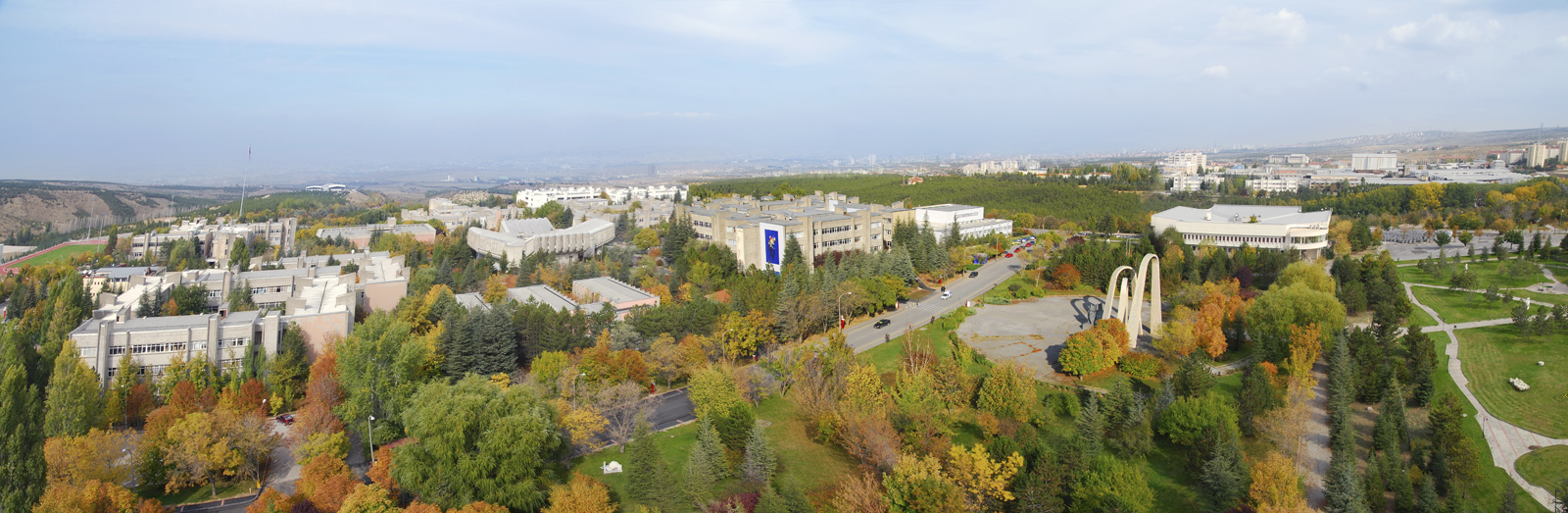 ……………………..Birim Faaliyet RaporuYasal YükümlülükDayanakKonuMevzuat DayanağıYayınlandığıYayınlandığıKonuMevzuat DayanağıTarihSayısıYerleşke Adı                                                         2019                                                         2019                                                         2019                                                         2019                                                         2019Yerleşke AdıMülkiyet Durumuna Göre Taşınmazın Alanı (m²)Mülkiyet Durumuna Göre Taşınmazın Alanı (m²)Mülkiyet Durumuna Göre Taşınmazın Alanı (m²)Toplam (m²)Dağılım Yüzdesi(%)Yerleşke AdıÜniversiteMaliye/ HazineDiğerToplam (m²)Dağılım Yüzdesi(%)Sıhhiye Yerleşkesi(1) Beytepe Yerleşkesi  (2)Jandarma Karakolu Eski (3)Angora Evleri Civarı (4)M.S.B Harita Gen. Kom. (Bilkent Yanı M.S.B) (5)Bilkent Üniv. İçi İ.Planı Artığı (6)Elmadağ (Yakupabdal Köyü) Kayak Merkezi (7)Gülveren/Mamak (8)Üsküdar/İstanbul  (9)Bartın/İnkumu(10)Atakum/Samsun(11)Konservatuar (Beşevler) (12)Sosyal Bil. MYO (Opera) (13)Ostim O.S.B Meslek Y.O (14)Ulucanlar (Özbek Mah.)  (15)ToplamYerleşke Adı201720172017201720182018201820182019201920192019Yerleşke AdıMülkiyet Durumuna Göre Taşınmazın Kapalı Alanı (m²)Mülkiyet Durumuna Göre Taşınmazın Kapalı Alanı (m²)Mülkiyet Durumuna Göre Taşınmazın Kapalı Alanı (m²)Toplam (m²)Mülkiyet Durumuna Göre Taşınmazın Kapalı Alanı (m²)Mülkiyet Durumuna Göre Taşınmazın Kapalı Alanı (m²)Mülkiyet Durumuna Göre Taşınmazın Kapalı Alanı (m²)Toplam (m²)Mülkiyet Durumuna Göre Taşınmazın Kapalı Alanı (m²)Mülkiyet Durumuna Göre Taşınmazın Kapalı Alanı (m²)Mülkiyet Durumuna Göre Taşınmazın Kapalı Alanı (m²)Toplam (m²)Yerleşke AdıÜniversiteMaliye/ HazineDiğerToplam (m²)ÜniversiteMaliye/ HazineDiğerToplam (m²)ÜniversiteMaliye/ HazineDiğerToplam (m²)Sıhhiye Yerleşkesi358.471,08--358.471,08377.720,08--377.720,08Beytepe Yerleşkesi494.318,58--494.318,58546.183,33--546.183,33Elmadağ (Yakupabdal) Kayak Merkezi1.254,00--1.254,001.254,00--1.254,00Bartın-İnkumu1.926,45--1.926,451.926,45--1926.45Konservatuvar (Beşevler)-30.064,85-30.064,85-30.064,85-30.064,85Sosyal Bil. MYO. (Opera)-5.874,00-5.874,00-5.874,00-5.874,00Polatlı------Kastamonu-71.161,7771.161,77-71.161,77-71.161,77Ankara Sanayi Odası 1. OSB MYO--1.215,001.215,00--1.215,001.215,00Başkent OSB11.092,0011.092,00--11.092,0011.092,00Toplam855.970,11107.100,6212.307,00975.377,73927.083,86107.100,6212.307,001.046.491,48Hizmet Alanı201720172017201720182018201820182019201920192019Hizmet AlanıSıhhiye YerleşkesiBeytepe YerleşkesiDiğerToplam(m²)Sıhhiye YerleşkesiBeytepe YerleşkesiDiğerToplam (m²)Sıhhiye YerleşkesiBeytepe YerleşkesiDiğerToplam (m²)Eğitim78.938,71217.351,2960.420,62377.662,1970.109,71267.745,7060.420,62398.276,03Araştırma----21.408,0022.421,91-43.829,91Sağlık152.017,973.212,6048.733203.963,57158.687,973.212,6048.733,00210.633,57Barınma37.996,6277.163,343.354118.513,9637.996,6277.163,343.354,00118.513,96Beslenme15.731,0413.483-29.214,0415.731,0413.48329.214,04Kültür3.23021.2326.90031.3623.230,0021.2326.900,0031.362,00Spor3.787,1023.4001.25428.441,103.787,1023.4001.254,0028.441,10Diğer (İdari, Tesis, Depo)66.769,64117.524,781.926,45186.220,8766.769,64117.524,781.926,45186.220,87Toplam358.471,08494.318,58122.588,07975.377,73377.720,08546.183,33122.588,071.046.491,48 Tablo 6. Eğitim Alanlarının Dağılımı m2Lisans programlarındaki toplam derslik alanıÖnlisans programlarındaki toplam derslik alanıLisansüstü programlardaki toplam derslik alanıSosyal Donatı Alanı BirimlerYıllarSayıKapasite/KişiYararlanan Kişi Sayısı/ GünÖğrenci Yemekhanesi2017103.01014.000Öğrenci Yemekhanesi2018103.40616.110Öğrenci Yemekhanesi2019Personel Yemekhanesi201769642.500Personel Yemekhanesi201861.1022.271Personel Yemekhanesi2019Diğer Yemekhaneler(Hastane)*201746761.237Diğer Yemekhaneler(Hastane)*201846761.246Diğer Yemekhaneler(Hastane)*2019Kantin20172750020.000Kantin20183055023.000Kantin2019Kafeterya201762.2001.900Kafeterya201862.2001.900Kafeterya2019Toplam2017496.67438.400Toplam2018527.25843.281Toplam2019Barınma TürüBarınma TürüOda Başına Yatak SayısıSayısı/OdaKapalı Alan/m2Kapasitesi KişiKapasitesi KişiKapasitesi KişiYararlanan Kişi SayısıYararlanan Kişi SayısıYararlanan Kişi SayısıBarınma TürüBarınma TürüOda Başına Yatak SayısıSayısı/OdaKapalı Alan/m2KızErkekToplamKız ErkekToplamÖğrenci YurtlarıSıhhiye Yerleşkesi2 KişilikÖğrenci YurtlarıSıhhiye Yerleşkesi3-4 KişilikÖğrenci YurtlarıSıhhiye YerleşkesiToplamÖğrenci YurtlarıBeytepe Yerleşkesi3-4 KişilikÖğrenci YurtlarıBeytepe YerleşkesiToplamÖğrenci YurtlarıYurt ToplamıYurt ToplamıÖğrenci EviSıhhiye Yerleşkesi1 KişilikÖğrenci EviSıhhiye Yerleşkesi2 KişilikÖğrenci EviSıhhiye Yerleşkesi3 ve ÜzeriÖğrenci EviSıhhiye YerleşkesiToplamÖğrenci EviBeytepe Yerleşkesi1 KişilikÖğrenci EviBeytepe Yerleşkesi2 KişilikÖğrenci EviBeytepe Yerleşkesi3 ve ÜzeriÖğrenci EviBeytepe YerleşkesiToplamÖğrenci EviÖğrenci Evleri ToplamıÖğrenci Evleri ToplamıKonuk EviKonuk Evi -11 KişilikKonuk EviKonuk Evi -12 KişilikKonuk EviKonuk Evi -1ToplamKonuk EviKonuk Evi -21 KişilikKonuk EviKonuk Evi -22 KişilikKonuk EviKonuk Evi -23 KişilikKonuk EviToplamKonuk EviKonuk Evi ToplamıKonuk Evi ToplamıSalonlarAmfiAmfiAmfiAmfiAmfiKonferans ve Toplantı SalonuKonferans ve Toplantı SalonuKonferans ve Toplantı SalonuKonferans ve Toplantı SalonuKonferans ve Toplantı SalonuToplamToplamToplamToplamToplamSalonlarAlanı m²KapasiteFaaliyet SayısıFaaliyet SayısıFaaliyet SayısıAlanı m²KapasiteFaaliyet SayısıFaaliyet SayısıFaaliyet SayısıAlanı m²KapasiteFaaliyet SayısıFaaliyet SayısıFaaliyet SayısıSalonlarAlanı m²Kapasite201720182019Alanı m²Kapasite201720182019Alanı m²Kapasite201720182019ToplamBirimErişkin HastanesiErişkin Hastanesiİhsan Doğramacı Çocuk Hastanesiİhsan Doğramacı Çocuk HastanesiOnkoloji HastanesiOnkoloji HastanesiBeytepe Gün HastanesiBeytepe Gün HastanesiDiş Hekimliği Fakültesi HastanesiDiş Hekimliği Fakültesi HastanesiBirimErişkin HastanesiErişkin Hastanesiİhsan Doğramacı Çocuk Hastanesiİhsan Doğramacı Çocuk HastanesiOnkoloji HastanesiOnkoloji HastanesiBeytepe Gün HastanesiBeytepe Gün HastanesiDiş Hekimliği Fakültesi HastanesiDiş Hekimliği Fakültesi HastanesiBirimSayıKapalı AlanSayıKapalı AlanSayıKapalı AlanSayıKapalı AlanSayıKapalı AlanBirim(Adet)(m²)(Adet)(m²)(Adet)(m²)(Adet)(m²)(Adet)(m²)Erişkin Acil ServisYoğun BakımAmeliyathanePoliklinikler+Ek Pol. BinaKlinikLaboratuvarBiyokimyaEczaneRadyolojiNükleer TıpSterilizasyonMutfakÇamaşırhaneTeknik Alanİdari BirimlerDiğer (Dolaşım, Depo, Arşiv)ToplamCinsiCinsiEğitim Amaçlı(Adet)Akademik Amaçlı(Adet)Sağlık Amaçlı (Adet)İdari Amaçlı (Adet)ToplamYazılımÜniversite YazılımıYazılımDiğerleriYazılımToplamBilgisayarMasa Üstü BilgisayarlarBilgisayarTaşınabilir BilgisayarlarBilgisayarDiğer Bilgisayarlar ve SunucularKullanılan Yazılım ProgramlarıKullanıcı BirimlerYazılımın Teknik Bilgileri ve ÖzellikleriKullanım AlanlarıKoleksiyon TürüKoleksiyon Türü2017 YılıKoleksiyon Sayısı 2018 YılıKoleksiyon Sayısı2019 YılıKoleksiyon SayısıBasılı KitapBasılı Kitap192.086198.124e-KitapSatın136.315121.765e-KitapAbonelik205.85626.947e-KitapBağış14.48614.486e-KitapToplam220.342163.198Dergi/e-dergiBasılı (Abonelik)8887Dergi/e-dergiCiltli90.53790.614Dergi/e-dergiVT içindeki e-dergiler45.61634.011Dergi/e-dergiKurumsal e-abonelik116109Dergi/e-dergiToplam136.357124.821TezBasılı / HUAES (Açık Erişim)22.27818.923TezHUAES-Tez 3.3554.761Görsel İşitsel KaynakDVD3.9343.831Görsel İşitsel KaynakGörme Engelli Koleksiyonu 1.7901.841NotaNota12.83912.728PlakPlak1.4531.453El YazmasıEl Yazması7474Basılı Nadir EserBasılı Nadir Eser101101Veri Tabanı SayısıSatın2525Veri Tabanı SayısıAbonelik7359Veri Tabanı SayısıBağış11Veri Tabanı SayısıEKUAL2531Veri Tabanı SayısıToplam124116Genel VerilerGenel VerilerGenel VerilerGenel VerilerGenel VerilerBeytepeBeytepeBeytepeSağlık BilimleriSağlık BilimleriSağlık BilimleriKonservatuvarKonservatuvarKonservatuvarGenel VerilerGenel VerilerGenel VerilerGenel VerilerGenel Veriler201720182019201720182019201720182019Oturma KapasitesiOturma KapasitesiOturma KapasitesiOturma KapasitesiKişiGiriş Zamanına Göre Ziyaret Sayısı (Yıllık Kullanıcı Sayısı)Giriş Zamanına Göre Ziyaret Sayısı (Yıllık Kullanıcı Sayısı)Giriş Zamanına Göre Ziyaret Sayısı (Yıllık Kullanıcı Sayısı)Gündüz KişiGiriş Zamanına Göre Ziyaret Sayısı (Yıllık Kullanıcı Sayısı)Giriş Zamanına Göre Ziyaret Sayısı (Yıllık Kullanıcı Sayısı)Giriş Zamanına Göre Ziyaret Sayısı (Yıllık Kullanıcı Sayısı)GeceKişiÖdünç Verilen Kitap SayısıAkademik PersonelAkademik PersonelAkademik PersonelAdetÖdünç Verilen Kitap SayısıDoktora ÖğrencisiDoktora ÖğrencisiDoktora ÖğrencisiAdetÖdünç Verilen Kitap SayısıYüksek LisansYüksek LisansYüksek LisansAdetÖdünç Verilen Kitap SayısıLisansLisansLisansAdetÖdünç Verilen Kitap Sayısıİdari Personelİdari Personelİdari PersonelAdetÖdünç Verilen Kitap SayısıDigerDigerDigerAdetÖdünç Verilen iPad SayısıÖdünç Verilen iPad SayısıÖdünç Verilen iPad SayısıÖdünç Verilen iPad SayısıAdetÖdünç Verilen DVD SayısıÖdünç Verilen DVD SayısıÖdünç Verilen DVD SayısıÖdünç Verilen DVD SayısıAdetEğitim Programları Katılım Sayısı (Oryantasyon,Seminer)Eğitim Programları Katılım Sayısı (Oryantasyon,Seminer)Eğitim Programları Katılım Sayısı (Oryantasyon,Seminer)Eğitim Programları Katılım Sayısı (Oryantasyon,Seminer)KişiWeb Görüntülenme SayısıWeb Görüntülenme SayısıWeb Görüntülenme SayısıWeb Görüntülenme SayısıAdetH.Ü.’ye Gönderilen Yayın SayısıH.Ü.’ye Gönderilen Yayın SayısıMakale Makale AdetH.Ü.’ye Gönderilen Yayın SayısıH.Ü.’ye Gönderilen Yayın SayısıKitap (Ödünç)Kitap (Ödünç)AdetH.Ü.’den Gönderilen Yayın SayısıH.Ü.’den Gönderilen Yayın SayısıMakale Makale AdetH.Ü.’den Gönderilen Yayın SayısıH.Ü.’den Gönderilen Yayın SayısıKitap (Ödünç)Kitap (Ödünç)AdetKütüphaneYılBasılı Kitap Sayısı Süreli YayınSüreli YayınTezNotaDVDPlak vb.El YazmasıBasılı Nadir EserKütüphaneYılBasılı Kitap Sayısı Basılı Dergi AboneliğiCiltli DergiTezNotaDVDPlak vb.El YazmasıBasılı Nadir EserBeytepe Kütüphanesi2017153.76217736.46922.278-3.831---Beytepe Kütüphanesi2018159.7236736.46910.59303.728000Beytepe Kütüphanesi2019Sağlık BilimleriKütüphanesi 201729.1358053.931------Sağlık BilimleriKütüphanesi 201829.2121554.0088.33000000Sağlık BilimleriKütüphanesi 2019Ankara Devlet KonservatuvarıKütüphanesi20179.1899137-13.8391031.45374101Ankara Devlet KonservatuvarıKütüphanesi20189.1895137012.7281031.45374101Ankara Devlet KonservatuvarıKütüphanesi2019Kaynak TürüKütüphane AdıKütüphane AdıKütüphane AdıKütüphane AdıKütüphane AdıKütüphane AdıKütüphane AdıKütüphane AdıKütüphane AdıKütüphaneler GenelToplamKütüphaneler GenelToplamKütüphaneler GenelToplamKaynak TürüBeytepeBeytepeBeytepeSağlık Bilimleri(Sıhhiye) Sağlık Bilimleri(Sıhhiye) Sağlık Bilimleri(Sıhhiye) KonservatuvarKonservatuvarKonservatuvarKütüphaneler GenelToplamKütüphaneler GenelToplamKütüphaneler GenelToplamKaynak TürüBağışSatınToplamBağışSatınToplamBağışSatınToplamKütüphaneler GenelToplamKütüphaneler GenelToplamKütüphaneler GenelToplamKaynak TürüBağışSatınToplamBağışSatınToplamBağışSatınToplamBağışSatınToplamKitapNotaToplamSağlama ŞekliSağlama ŞekliKütüphane AdıKütüphane AdıKütüphane AdıToplamSağlama ŞekliSağlama ŞekliBeytepeSağlık Bilimleri(Sıhhiye)KonservatuvarToplamAbonelikYerliAbonelikYabancıBağışBağışToplamToplamUnvanKütüphane AdıKütüphane AdıKütüphane AdıGenel ToplamUnvanBeytepeSağlık Bilimleri(Sıhhiye)KonservatuvarGenel ToplamAkademik PersonelÖğrenciİdari PersonelDiğerleriToplamKütüphane AdıKütüphane AdıKütüphane AdıBeytepeSağlık Bilimleri KonservatuvarToplamDanışma HizmetleriFaaliyetlerTarama Hizmetleri/Yazarlar içinDanışma HizmetleriFaaliyetlerGenel Danışma HizmetleriDanışma HizmetleriFaaliyetlerDiğerDanışma HizmetleriFaaliyetlerToplamDanışma HizmetleriHizmet Verilen Kişi SayısıH.Ü.Danışma HizmetleriHizmet Verilen Kişi SayısıKurum DışıDanışma HizmetleriHizmet Verilen Kişi SayısıToplamEğitim HizmetleriEğitim HizmetleriKüt.Turu/OryantasyonEğitim HizmetleriEğitim HizmetleriWeb/ e-Kaynak TanıtımıEğitim HizmetleriEğitim HizmetleriSeminer (Akademik yazılım prog.,vs.)Eğitim HizmetleriEğitim HizmetleriDiğerEğitim HizmetleriEğitim HizmetleriToplamKadroKadroKadroKadrolu PersonelKadrolu PersonelKadrolu PersonelKadrolu PersonelKadrolu PersonelKadrolu PersonelKadrolu PersonelKadrolu Personel4-d Sürekli İşçiler*4-d Sürekli İşçiler*4-d Sürekli İşçiler*4-d Sürekli İşçiler*4-d Sürekli İşçiler*4-d Sürekli İşçiler*4-d Sürekli İşçiler*4-d Sürekli İşçiler*4-d Sürekli İşçiler*4-d Sürekli İşçiler*Genel ToplamGenel ToplamKadroKadroKadroAkademik PersonelAkademik Personelİdari Personelİdari PersonelGeçici İşçiGeçici İşçiSözleşmeli PersonelSözleşmeli PersonelGüvenlik HizmetleriGüvenlik HizmetleriTemizlik HizmetleriTemizlik HizmetleriBilişim HizmetleriBilişim HizmetleriAşçılık ve Bulaşıkçılık HizmetleriAşçılık ve Bulaşıkçılık HizmetleriDiğer HizmetlerDiğer HizmetlerGenel ToplamGenel ToplamKadroKadroKadroSayıDağılım %SayıDağılım %SayıDağılım %SayıDağılım %SayıDağılım %SayıDağılım %SayıDağılım %SayıDağılım %SayıDağılım %SayıDağılım %Personel SayısıKadın2017Personel SayısıKadın2018Personel SayısıKadın2019Personel SayısıErkek2017Personel SayısıErkek2018Personel SayısıErkek2019Personel SayısıToplam2017Personel SayısıToplam2018Personel SayısıToplam2019Yönetici KadrosuKadınKadınKadınErkekErkekErkek2019 Yılı ToplamDağılım Oranı (%)Yönetici Kadrosu2017201820192017201820192019 Yılı ToplamDağılım Oranı (%)RektörRektör YardımcısıGenel SekreterGenel Sekreter YardımcısıDekanDekan YardımcısıEnstitü MüdürüEnstitü Müdür YardımcısıYüksekokul MüdürüYüksekokul Müdür  YardımcısıGenel DirektörHastane BaşhekimiHastane Başhekim YardımcısıDöner Sermaye İşletme MüdürüDaire BaşkanıHukuk MüşaviriFakülte SekreteriEnstitü SekreteriYüksekokul SekreteriYurt MüdürüHastane MüdürüŞube MüdürüHastane Müdür YardımcısıYurt Müdür YardımcısıŞefToplamHizmet SınıflandırmasıHizmet SınıflandırmasıYıllara Göre Akademik Personel SayılarıYıllara Göre Akademik Personel SayılarıYıllara Göre Akademik Personel SayılarıYıllara Göre Akademik Personel SayılarıYıllara Göre Akademik Personel SayılarıYıllara Göre Akademik Personel SayılarıYıllara Göre Akademik Personel SayılarıYıllara Göre Akademik Personel SayılarıYıllara Göre Akademik Personel SayılarıArtış Oranı%Personel Dağılım OranıHizmet SınıflandırmasıHizmet Sınıflandırması201720172017201820182018201920192019Artış Oranı%Personel Dağılım OranıHizmet SınıflandırmasıHizmet SınıflandırmasıKadınErkekToplamKadınErkekToplamKadın ErkekToplamArtış Oranı%Personel Dağılım OranıÖğretim ÜyesiProfesörÖğretim ÜyesiDoçentÖğretim ÜyesiDoktor Öğretim Üyesi*Araştırma GörevlisiAraştırma GörevlisiÖğretim Görevlisi*Öğretim GörevlisiÖğretim Görevlisi*OkutmanÖğretim Görevlisi*UzmanÖğretim Görevlisi*ÇeviriciÖğretim Görevlisi*Eğitim ve Öğretim Pla.ToplamToplamÜniversitemizde Çalıştığı BirimUnvanıGeldiği ÜlkeSayısıÜniversitemizde Çalıştığı BirimUnvanıGörevlendirildiği ÜlkeSayısıÜniversitemizde Çalıştığı BirimUnvanıGörevlendirildiği ÜlkeSayısıToplamToplamToplamHizmet SınıflandırmasıHizmet SınıflandırmasıYurtdışı Görevlendirmeler 2547/39Yurtdışı Görevlendirmeler 2547/39Yurtdışı Görevlendirmeler 2547/39Yurtiçi Görevlendirmeler 2547/39Yurtiçi Görevlendirmeler 2547/39Yurtiçi Görevlendirmeler 2547/39ToplamToplamToplamHizmet SınıflandırmasıHizmet Sınıflandırması201720182019201720182019201720182019Öğretim ÜyesiProfesörÖğretim ÜyesiDoçentÖğretim ÜyesiDoktor Öğretim ÜyesiAraştırma GörevlisiAraştırma GörevlisiÖğretim GörevlisiÖğretim GörevlisiÖğretim GörevlisiOkutmanÖğretim GörevlisiUzmanÖğretim GörevlisiÇeviriciÖğretim GörevlisiEğitim ve Öğretim Pla.Sanat UygulatıcısıSanat UygulatıcısıSahne UygulatıcısıSahne UygulatıcısıSanatçı Öğretim ElemanıSanatçı Öğretim ElemanıToplamToplamUnvanıUnvanıSayısıSayısıSayısıUnvanıUnvanı201720182019Öğretim ÜyesiProfesörÖğretim ÜyesiDoçentÖğretim ÜyesiDoktor Öğretim ÜyesiAraştırma GörevlisiAraştırma GörevlisiÖğretim GörevlisiÖğretim GörevlisiÖğretim GörevlisiOkutmanÖğretim GörevlisiUzmanÖğretim GörevlisiÇeviriciÖğretim GörevlisiEğitim ve Öğretim Pla.ToplamToplamUnvanı2547/40-a2547/40-a2547/40-a2547/40-b2547/40-b2547/40-b2547/40-c2547/40-c2547/40-cToplamToplamToplamUnvanı201720182019201720182019201720182019201720182019ProfesörDoçentDoktor Öğretim ÜyesiÖğretim GörevlisiToplam UnvanıÇalıştığı Bölüm/AlanSayıAraştırma GörevlisiAraştırma GörevlisiAraştırma GörevlisiAraştırma GörevlisiAraştırma GörevlisiToplamToplamGeldiği ÜniversiteProfesörDoçentDoktor Öğretim ÜyesiÖğretim GörevlisiToplamÇalıştığı Bölüm/AlanUnvanSayısıÇalıştığı Bölüm/AlanUnvanSayısıToplamToplamUnvanıUnvanı201720172017201820182018201920192019Dağılım Oranı%UnvanıUnvanıKadınErkekToplamKadınErkekToplamKadınErkekToplamDağılım Oranı%Öğretim ÜyesiProfesörÖğretim ÜyesiDoçentÖğretim ÜyesiDoktor Öğretim ÜyesiAraştırma GörevlisiAraştırma GörevlisiÖğretim GörevlisiÖğretim GörevlisiÖğretim GörevlisiOkutmanÖğretim GörevlisiUzmanSanatçı Öğr. ElemanıSanatçı Öğr. ElemanıSanat UygulatıcısıSanat UygulatıcısıSahne UygulatıcısıSahne UygulatıcısıToplamToplamKadro25 Yaş ve Altı25 Yaş ve Altı26-30 Yaş26-30 Yaş31-35 Yaş31-35 Yaş36-40 Yaş36-40 Yaş41-45 Yaş41-45 Yaş46-50 Yaş 46-50 Yaş 51-55 Yaş51-55 Yaş56 Yaş ve Üstü56 Yaş ve ÜstüToplamToplamKadroSayı%Sayı%Sayı%Sayı%Sayı%Sayı%Sayı%Sayı%Sayı%ProfesörDoçentDoktor Öğretim ÜyesiAraştırma GörevlisiÖğretim GörevlisiToplamKadroKadro5 Yıl ve Altı5 Yıl ve Altı6-10 Yıl6-10 Yıl11-15 Yıl11-15 Yıl16-20 Yıl16-20 Yıl21-25 Yıl21-25 Yıl26-30 Yıl26-30 Yıl31-35 Yıl31-35 Yıl36-40 Yıl36-40 Yıl41-45 Yıl41-45 Yıl46 Yıl ve Üzeri46 Yıl ve ÜzeriToplamToplamKadroKadroSayı%Sayı%Sayı%Sayı%Sayı%Sayı%Sayı%Sayı%Sayı%Sayı%Sayı%ProfesörErkekProfesörKadınProfesörToplamDoçentErkekDoçentKadınDoçentToplamDoktor Öğretim ÜyesiErkekDoktor Öğretim ÜyesiKadınDoktor Öğretim ÜyesiToplamAraştırma GörevlisiErkekAraştırma GörevlisiKadınAraştırma GörevlisiToplamÖğretim GörevlisiErkekÖğretim GörevlisiKadınÖğretim GörevlisiToplamToplamErkekToplamKadınToplamToplamKriterlerKriterlerKadınKadınKadınErkekErkekErkekToplamToplamToplamDağılımOranı(%)KriterlerKriterler201720182019201720182019201720182019DağılımOranı(%)Engel Oranı40-60Engel Oranı61-80Engel Oranı81-100Engel OranıToplamEngel GrubuGörmeEngel GrubuKonuşma-İşitmeEngel GrubuOrtopedikEngel GrubuZihinselEngel GrubuİşitmeEngel GrubuDiğerEngel GrubuToplamKadro DurumuAraştırma GörevlisiKadro DurumuÖğretim GörevlisiKadro DurumuÖğretim ÜyesiKadro DurumuKadro DurumuKadro DurumuToplamHizmetSınıflandırmasıKadroKadroKadroKadroKadroKadroToplamToplamToplamPers. Dağılım  Oranı (%)HizmetSınıflandırmasıKadınErkekKadınErkekKadınErkekToplamToplamToplamPers. Dağılım  Oranı (%)HizmetSınıflandırması201720172018201820192019201720182019Pers. Dağılım  Oranı (%)Genel İdari Hizmetler SınıfıSağlık Hizmetleri SınıfıTeknik Hizmetler SınıfıEğitim ve Öğretim Hiz. SınıfıAvukatlık Hizmetleri SınıfıDin Hizmetleri SınıfıYardımcı Hizmetler SınıfıToplamKadroKadroİlköğretimİlköğretimLiseLiseÖn LisansÖn LisansLisansLisansY.Lisans ve Dokt.Y.Lisans ve Dokt.ToplamToplamKadroKadroSayıDağılım Oranı (%)SayıDağılım Oranı (%)SayıDağılım Oranı (%)SayıDağılım Oranı (%)SayıDağılım Oranı (%)SayıDağılım Oranı (%)Genel İdari Hizmetler SınıfıErkekGenel İdari Hizmetler SınıfıKadınGenel İdari Hizmetler SınıfıToplamSağlık Hizmetleri SınıfıErkekSağlık Hizmetleri SınıfıKadınSağlık Hizmetleri SınıfıToplamTeknik Hizmetler SınıfıErkekTeknik Hizmetler SınıfıKadınTeknik Hizmetler SınıfıToplamEğitim ve Öğretim Hiz. SınıfıErkekEğitim ve Öğretim Hiz. SınıfıKadınEğitim ve Öğretim Hiz. SınıfıToplamAvukatlık Hizmetleri SınıfıErkekAvukatlık Hizmetleri SınıfıKadınAvukatlık Hizmetleri SınıfıToplamDin Hizmetleri SınıfıErkekDin Hizmetleri SınıfıKadınDin Hizmetleri SınıfıToplamYardımcı Hizmetler SınıfıErkekYardımcı Hizmetler SınıfıKadınYardımcı Hizmetler SınıfıToplamToplamErkekToplamKadınToplamToplamKadroKadro5 Yıl ve Altı5 Yıl ve Altı6-10 Yıl6-10 Yıl11-15 Yıl11-15 Yıl16-20 Yıl16-20 Yıl21-25 Yıl21-25 Yıl26-30 Yıl26-30 Yıl31-35 Yıl31-35 Yıl36-40 Yıl36-40 Yıl41-45 Yıl41-45 Yıl46 Yıl ve Üzeri46 Yıl ve ÜzeriToplamToplamKadroKadroSayıDağılım Oranı (%)SayıDağılım Oranı (%)SayıDağılım Oranı (%)SayıDağılım Oranı (%)SayıDağılım Oranı (%)SayıDağılım Oranı (%)SayıDağılım Oranı (%)SayıDağılım Oranı (%)SayıDağılım Oranı (%)SayıDağılım Oranı (%)SayıDağılım Oranı (%)Genel İdari Hizmetler SınıfıErkekGenel İdari Hizmetler SınıfıKadınGenel İdari Hizmetler SınıfıToplamSağlık Hizmetleri SınıfıErkekSağlık Hizmetleri SınıfıKadınSağlık Hizmetleri SınıfıToplamTeknik Hizmetler SınıfıErkekTeknik Hizmetler SınıfıKadınTeknik Hizmetler SınıfıToplamEğitim ve Öğretim Hiz. SınıfıErkekEğitim ve Öğretim Hiz. SınıfıKadınEğitim ve Öğretim Hiz. SınıfıToplamAvukatlık Hizmetleri SınıfıErkekAvukatlık Hizmetleri SınıfıKadınAvukatlık Hizmetleri SınıfıToplamDin Hizmetleri SınıfıErkekDin Hizmetleri SınıfıKadınDin Hizmetleri SınıfıToplamYardımcı Hizmetler SınıfıErkekYardımcı Hizmetler SınıfıKadınYardımcı Hizmetler SınıfıToplamToplamErkekToplamKadınToplamToplamKadroKadro25 Yaş ve Altı25 Yaş ve Altı26-30 Yaş26-30 Yaş31-35 Yaş31-35 Yaş36-40 Yaş36-40 Yaş41-45 Yaş41-45 Yaş46-50 Yaş 46-50 Yaş 51-55 Yaş51-55 Yaş56 Yaş ve Üstü56 Yaş ve ÜstüToplamToplamKadroKadroSayıDağılım Oranı (%)SayıDağılım Oranı (%)SayıDağılım Oranı (%)SayıDağılım Oranı (%)SayıDağılım Oranı (%)SayıDağılım Oranı (%)SayıDağılım Oranı (%)SayıDağılım Oranı (%)SayıDağılım Oranı (%)Genel İdari Hizmetler SınıfıErkekGenel İdari Hizmetler SınıfıKadınGenel İdari Hizmetler SınıfıToplamSağlık Hizmetleri SınıfıErkekSağlık Hizmetleri SınıfıKadınSağlık Hizmetleri SınıfıToplamTeknik Hizmetler SınıfıErkekTeknik Hizmetler SınıfıKadınTeknik Hizmetler SınıfıToplamEğitim ve Öğretim Hiz. SınıfıErkekEğitim ve Öğretim Hiz. SınıfıKadınEğitim ve Öğretim Hiz. SınıfıToplamAvukatlık Hizmetleri SınıfıErkekAvukatlık Hizmetleri SınıfıKadınAvukatlık Hizmetleri SınıfıToplamDin Hizmetleri SınıfıErkekDin Hizmetleri SınıfıKadınDin Hizmetleri SınıfıToplamYardımcı Hizmetler SınıfıErkekYardımcı Hizmetler SınıfıKadınYardımcı Hizmetler SınıfıToplamToplamErkekToplamKadınToplamToplamKriterlerKriterlerKadınKadınKadınErkekErkekErkekToplamToplamToplamDağılımOranı(%)KriterlerKriterler201720182019201720182019201720182019DağılımOranı(%)Engel Oranı40-60Engel Oranı61-80Engel Oranı81-100Engel OranıToplamEngel GrubuGörmeEngel GrubuKonuşma-İşitmeEngel GrubuOrtopedikEngel GrubuZihinselEngel GrubuİşitmeEngel GrubuDiğerEngel GrubuToplamEğitim DurumuİlköğretimEğitim DurumuLise ve DengiEğitim DurumuYüksekokul(2 Yıllık)Eğitim DurumuYüksekokul(4 Yıllık)Eğitim DurumuLisans ÜstüEğitim DurumuToplamHizmet SınıfıUnvanıKadınKadınKadınErkekErkekErkekToplamToplamToplamDağılım Oranı (%)Hizmet SınıfıUnvanı20172018201920172018201920172018Dağılım Oranı (%)Genel İdari HizmetlerEnstitü SekreteriGenel İdari HizmetlerŞefGenel İdari HizmetlerMemurGenel İdari HizmetlerBilgisayar İşletmeniGenel İdari HizmetlerŞoförGenel İdari HizmetlerToplamTeknik HizmetlerTeknikerTeknik HizmetlerTeknisyenTeknik HizmetlerToplamSağlıkHizmetleriPsikologSağlıkHizmetleriFizyoterapistSağlıkHizmetleriSağlık TeknikeriSağlıkHizmetleriSağlık TeknisyeniSağlıkHizmetleriToplamYardımcı HizmetlerTeknisyen YardımcısıYardımcı HizmetlerHizmetliYardımcı HizmetlerHastabakıcıYardımcı HizmetlerToplamGenel ToplamGenel ToplamKadroBirimDoluDoluDoluBoşBoşBoşToplamToplamToplamDoluluk Oranı(%)Dağılım Oranı (%)KadroBirim20172018201920172018201920172018Doluluk Oranı(%)Dağılım Oranı (%)4/A Kadrolu PersonelÖzel Bütçe4/A Kadrolu PersonelDöner Sermaye4/A Kadrolu PersonelToplam4/B Sözleşmeli PersonelÖzel Bütçe4/B Sözleşmeli PersonelDöner Sermaye4/B Sözleşmeli PersonelToplamGeçici İşçilerÖzel BütçeGeçici İşçilerDöner SermayeGeçici İşçilerToplam4/D Sürekli İşçilerÖzel Bütçe4/D Sürekli İşçilerDöner Sermaye4/D Sürekli İşçilerToplamGenel ToplamÖzel BütçeGenel ToplamDöner SermayeGenel ToplamToplamAkademik BirimlerAkademik BirimlerAkademik Birim SayısıProgram SayısıAkredite Program SayısıÖğrenci SayısıÖğrenci SayısıÖğrenci SayısıAkademik BirimlerAkademik BirimlerAkademik Birim SayısıProgram SayısıAkredite Program SayısıKadınErkekToplamFakülteProgramFakülteÇift AnadalFakülteYan DalEnstitüYüksek LisansEnstitüDoktoraEnstitüLisansa Bağlı DoktoraKonservatuvarBölümKonservatuvarProgramKonservatuvarÇift AnadalKonservatuvarYan DalYüksekokulProgramYüksekokulÇift AnadalYüksekokulYan DalMeslek YüksekokuluBölümMeslek YüksekokuluProgramToplamToplamTablo 44. Tıpta Uzmanlık Eğitimi Yapanların DağılımıTablo 44. Tıpta Uzmanlık Eğitimi Yapanların DağılımıTablo 44. Tıpta Uzmanlık Eğitimi Yapanların DağılımıTablo 44. Tıpta Uzmanlık Eğitimi Yapanların DağılımıBirimTıpta Uzmanlık Eğitimi YapanlarTıpta Uzmanlık Eğitimi YapanlarTıpta Uzmanlık Eğitimi YapanlarTıpta Uzmanlık Eğitimi YapanlarYandal Uzmanlık Eğitimi YapanlarYandal Uzmanlık Eğitimi YapanlarYandal Uzmanlık Eğitimi YapanlarYandal Uzmanlık Eğitimi YapanlarBirim201720182019Artış Oranı(%)201720182019Artış Oranı(%)Tıp Fakültesi KadrosundaUluslararası StatüsündeSağlık Bakanlığı KadrosundaToplamFakültelerI. ÖğretimI. ÖğretimI. ÖğretimII. ÖğretimII. ÖğretimII. ÖğretimGenel ToplamFakülte İçindeki PayıFakültelerKadınErkekToplamKadınErkekToplamGenel ToplamFakülte İçindeki PayıToplamBölüm AdıBölüm AdıBölüm AdıProgramProgramProgramProgramDisiplinlerarasıDisiplinlerarasıDisiplinlerarasıDisiplinlerarasıBölüm AdıBölüm AdıBölüm AdıY.LisansY.LisansDoktoraToplamY.LisansY.LisansDoktoraToplamBölüm AdıBölüm AdıBölüm AdıTezliTezsizDoktoraToplamTezliTezsizDoktoraToplamBölümler yazılacaktırI.ÖğretimKadınBölümler yazılacaktırI.ÖğretimErkekBölümler yazılacaktırToplamToplamBölümler yazılacaktırII.ÖğretimKadınBölümler yazılacaktırII.ÖğretimErkekBölümler yazılacaktırToplamToplamBölümler yazılacaktırGenel ToplamGenel ToplamBölüm AdıBölüm AdıBölüm AdıProgramProgramProgramProgramDisiplinlerarasıDisiplinlerarasıDisiplinlerarasıDisiplinlerarasıBölüm AdıBölüm AdıBölüm AdıY.LisansY.LisansDoktoraToplamY.LisansY.LisansDoktoraToplamBölüm AdıBölüm AdıBölüm AdıTezliTezsizDoktoraToplamTezliTezsizDoktoraToplamBölümler yazılacaktırI.ÖğretimKadınBölümler yazılacaktırI.ÖğretimErkekBölümler yazılacaktırToplamToplamBölümler yazılacaktırII.ÖğretimKadınBölümler yazılacaktırII.ÖğretimErkekBölümler yazılacaktırToplamToplamBölümler yazılacaktırGenel ToplamGenel ToplamBölüm AdıBölüm AdıBölüm AdıProgramProgramProgramProgramDisiplinlerarasıDisiplinlerarasıDisiplinlerarasıDisiplinlerarasıBölüm AdıBölüm AdıBölüm AdıY.LisansY.LisansDoktoraToplamY.LisansY.LisansDoktoraToplamBölüm AdıBölüm AdıBölüm AdıTezliTezsizDoktoraToplamTezliTezsizDoktoraToplamBölümler yazılacaktırI.ÖğretimKadınBölümler yazılacaktırI.ÖğretimErkekBölümler yazılacaktırToplamToplamBölümler yazılacaktırII.ÖğretimKadınBölümler yazılacaktırII.ÖğretimErkekBölümler yazılacaktırToplamToplamBölümler yazılacaktırGenel ToplamGenel ToplamBölüm AdıBölüm AdıBölüm AdıProgramProgramProgramProgramDisiplinlerarasıDisiplinlerarasıDisiplinlerarasıDisiplinlerarasıBölüm AdıBölüm AdıBölüm AdıY.LisansY.LisansDoktoraToplamY.LisansY.LisansDoktoraToplamBölüm AdıBölüm AdıBölüm AdıTezliTezsizDoktoraToplamTezliTezsizDoktoraToplamBölümler yazılacaktırI.ÖğretimKadınBölümler yazılacaktırI.ÖğretimErkekBölümler yazılacaktırToplamToplamBölümler yazılacaktırII.ÖğretimKadınBölümler yazılacaktırII.ÖğretimErkekBölümler yazılacaktırToplamToplamBölümler yazılacaktırGenel ToplamGenel ToplamBölüm AdıBölüm AdıBölüm AdıProgramProgramProgramProgramDisiplinlerarasıDisiplinlerarasıDisiplinlerarasıDisiplinlerarasıBölüm AdıBölüm AdıBölüm AdıY.LisansY.LisansDoktoraToplamY.LisansY.LisansDoktoraToplamBölüm AdıBölüm AdıBölüm AdıTezliTezsizDoktoraToplamTezliTezsizDoktoraToplamGenel ToplamI.ÖğretimKadınGenel ToplamI.ÖğretimErkekGenel ToplamToplamToplamGenel ToplamII.ÖğretimKadınGenel ToplamII.ÖğretimErkekGenel ToplamToplamToplamGenel ToplamGenel ToplamGenel ToplamBölüm AdıI . ÖğretimI . ÖğretimI . ÖğretimII . ÖğretimII . ÖğretimII . ÖğretimGenel ToplamMYO/YO İçindeki PayıBölüm AdıKadınErkekToplamKadınErkekToplamGenel ToplamMYO/YO İçindeki PayıToplamKriterlerKriterlerLisansLisansüstüÖn LisansToplamDağılım Oranı%Engel Oranı% 40-60Engel Oranı% 61-80Engel Oranı% 81-100Engel Oranı% ToplamEngel GrubuİşitmeEngel Grubuİşitme ve KonuşmaEngel GrubuZihinselEngel GrubuOrtopedikEngel GrubuGörmeEngel GrubuDiğerleriEngel GrubuToplam20152016201720182019Lisans Programlarına Girişi Sıralamasının OrtalamasıLisans Programlarına Yerleşen Öğrenci Sayısı  / Lisans Programlarını Tercih Eden Toplam Öğrenci SayısıAnabilim DalıProgramıYüksek Lisans Yapan Öğrenci SayısıYüksek Lisans Yapan Öğrenci SayısıYüksek Lisans Mezun Öğrenci SayısıYüksek Lisans Mezun Öğrenci SayısıDoktora Yapan Öğrenci SayısıDoktora Mezun Öğrenci SayısıAnabilim DalıProgramıTezliTezsizTezliTezsizDoktora Yapan Öğrenci SayısıDoktora Mezun Öğrenci SayısıBirim AdıToplam ÖğrenciToplam ÖğrenciToplam Öğrenci2019-2020 Eğitim Öğretim Yılı Yeni KayıtHazırlık Sınıfı Okuyan Öğrenci SayısıHazırlık Sınıfı Okuyan Öğrenci SayısıHazırlık Sınıfı Okuyan Öğrenci SayısıHazırlık Oku.Öğr. / Yeni Kayıt Olan Öğr.Hazırlık Oku.Öğr. / Toplam Öğr.Birim AdıErkekKadınToplam2019-2020 Eğitim Öğretim Yılı Yeni KayıtErkekKadınToplamHazırlık Oku.Öğr. / Yeni Kayıt Olan Öğr.Hazırlık Oku.Öğr. / Toplam Öğr.Ankara Devlet KonservatuvarıDişhekimliği FakültesiEczacılık FakültesiEdebiyat FakültesiEğitim FakültesiFen FakültesiGüzel Sanatlar FakültesiHemşirelik FakültesiHukuk Fakültesiİktisadi ve İdari Bilimler FakültesiMühendislik FakültesiSağlık Bilimleri FakültesiSağlık Hizmetleri Meslek YüksekokuluSosyal Bilimler Meslek YüksekokuluSpor Bilimleri FakültesiTıp FakültesiHacettepe Ankara Sanayi Odası 1.OSB MYOToplamFakülte/Enstitü/Yüksekokul/MYOLisans Yerleştirme Sınavı KontenjanıLisans Yerleştirme Sınavı Sonucu YerleşenBoş KalanDoluluk Oranı (%)ToplamFakülte/Enstitü/Yüksekokul/MYOKurum Dışı GelenKurum Dışı GelenKurum Dışı GelenArtış Oranı(%)Fakülte/Enstitü/Yüksekokul/MYO201720182019Artış Oranı(%)ToplamBirimAyrılanların (Kaydı Silinenlerin) SayısıAyrılanların (Kaydı Silinenlerin) SayısıAyrılanların (Kaydı Silinenlerin) SayısıAyrılanların (Kaydı Silinenlerin) SayısıToplamBirimKendi İsteğiyleBaşarısızlık (Azami Süre)Yük. Öğr. ÇıkarmaDiğerToplamToplamBirimErkekErkekErkekKızKızKızToplamToplamToplamArtış Oranı(%)Toplam İçindeki Dağılımı(%)Birim201720182019201720182019201720182019Artış Oranı(%)Toplam İçindeki Dağılımı(%)ToplamFakülte/Enstitü/ Yüksekokul/ MYOErkekErkekErkekKızKızKızToplamToplamToplamArtış Oranı(%)Toplam İçindeki Dağılımı(%)Fakülte/Enstitü/ Yüksekokul/ MYO201720182019201720182019201720182019Artış Oranı(%)Toplam İçindeki Dağılımı(%)ToplamFakülte/Enstitü/ Yüksekokul/ MYOYüksek Öğr. ÇıkarmaUzaklaştırmaUzaklaştırmaUzaklaştırmaKınamaUyarmaToplamFakülte/Enstitü/ Yüksekokul/ MYOYüksek Öğr. Çıkarma1 Dönem 2 Dönem1 Hafta-1 AyKınamaUyarmaToplamToplamFakülte/Yüksekokul/ MYOBölümErkekKızToplamToplamBirim/BölümÖğretim Elamanı SayısıKadrolu Ders Veren Öğretim Elamanı SayısıÖğrenci SayısıMezun SayısıDers Veren Kadrolu Öğretim Elemanlarının Haftalık Ders Saati Sayısının İki Dönemlik OrtalamasıÖğr.Elemanı/ Öğrenci SayısıÖğr.Elemanı/ Ders SaatiÖğrenci Sayısı / Öğr.ElemanıMezun Sayısı / Öğrenci Sayısı (%)Normal Öğrenim Süresi İçinde Mezun Olması Gereken Öğrenci Sayısı,(a)Normal Süre İçersinde Mezun Olan Öğrenci Sayısı(b)Oran(a)/(b)Ön LisansLisansYüksek LisansDoktoraToplam20152016201720182019İşe Yerleşmiş Mezun SayısıMezunlar Arasından Lisansüstü Öğrenime Devam OranıBaşvuran Öğrenci Sayısı(a)Kabul Edilen Öğrenci Sayısı(b)Oran(a)/(b)Yüksek LisansTezliYüksek LisansTezsizDoktoraDoktoraToplamToplam20152015201520162016201620172017201720172018201820182018201920192019Öğrenci SayısıÖğretim Üyesi SayısıÖğretim Elamanı SayısıÖğrenci SayısıÖğretim Üyesi SayısıÖğretim Elamanı SayısıÖğrenci SayısıÖğretim Üyesi SayısıÖğretim Elamanı SayısıÖğrenci SayısıÖğrenci SayısıÖğretim Üyesi SayısıÖğretim Elamanı SayısıÖğrenci SayısıÖğrenci SayısıÖğretim Üyesi SayısıÖğretim Elamanı SayısıBeşeri ve Sosyal BilimlerLisansBeşeri ve Sosyal BilimlerLisansüstüDoğa ve Mühendislik BilimleriLisansDoğa ve Mühendislik BilimleriLisansüstüSağlık BilimleriLisansSağlık BilimleriLisansüstüÖnlisansFakülte/MYO/YOProgramProgramlara Giriş Sıralamasının OrtalamasıKazanan Öğrenci Sayısı(a)Tercihleri Arasında İlgili Lisans Programına Başvuran Öğrenci Sayısı(b)Oran(a)/(b)ToplamSıra NoKulüpler ve TopluluklarÜye SayısıSıra NoKulüpler ve TopluluklarÜye Sayısı140241342443544645746847948104911501251135214531554165517561857195820592160226123622463256426652766286729683069317032713372347335743675377638773978Sosyal Faaliyet SayısıSosyal Faaliyet SayısıSosyal Faaliyet SayısıSosyal Faaliyet SayısıTopluma Katkı Amaçlı Faaliyet SayısıTopluma Katkı Amaçlı Faaliyet SayısıTopluma Katkı Amaçlı Faaliyet SayısıTopluma Katkı Amaçlı Faaliyet SayısıÜye SayısıÜye SayısıÜye SayısıÜye Sayısı201720182019Artış Oranı(%)201720182019Artış Oranı(%)201720182019Artış Oranı(%)Öğrenci Kulüpleri ve Toplulukları1491.01713.00037.613Mezunlar Derneği3105.0495.196BirimYatak SayısıYatak SayısıYatak SayısıYatak SayısıYatak SayısıNitelikli Yatak SayısıNitelikli Yatak Oranı (%)Yatak Doluluk Oranı (%)Hasta SayısıHasta SayısıHasta SayısıHasta SayısıHasta SayısıTetkik SayısıTetkik SayısıTetkik SayısıTetkik SayısıTetkik SayısıBirim201720182019Artış Oranı(%)Dağılım oranı(%)201920192019201720182019Artış Oranı(%)Dağılım oranı(%)201720182019Artış Oranı(%)Dağılım oranı(%)Acil Servis Hizmetleri Yatan Hasta17178872.577--Acil Servis Hizmetleri Ayaktan Hasta--110.575113.899--Yoğun Bakım16115691427.560--Klinik99297649.48342.323--Ameliyat Sayısı--53.91052.117--Poliklinik Hasta Sayısı--1.200.9411.102.897--Labaratuvar Hiz.--377.267378.22311.771.19313.106.662Radyoloji Ünitesi Hiz.--259.653169.792691.268868.873Nükleer Tıp Bölüm. Verilen Hiz.--78996.57914.94425.725Beytepe Gün Hast. Verilen Hiz.Yatan55----Beytepe Gün Hast. Verilen Hiz. Ayaktan-99.49452.96671.969-Toplam1.1751.1542.169.2511.928.93312.549.37414.001.260Hizmet BirimiYatak SayısıYatak SayısıYatak SayısıNitelikli Yatak SayısıYatan HastaYatan HastaYatan HastaAyakta HastaAyakta HastaAyakta HastaGünübirlik HastaGünübirlik HastaGünübirlik HastaToplamToplamToplamNitelikli Yatak Oranı (%)Yatak Doluluk Oranı (%)Artış Oranı(%)Hasta Dağ.(%)Hizmet Birimi2017201820192019201720182019201720182019201720182019201720182019Nitelikli Yatak Oranı (%)Yatak Doluluk Oranı (%)Artış Oranı(%)Hasta Dağ.(%)Erişkin Hastanesi74673938.08738.103752.122827.96557.08273.859847.291939.927İhsan Doğramacı Çocuk Hastanesi26224412.5468.749266.645283.4418.57615.915287.767308.105Onkoloji Hastanesi16016649005.60889.41972.69722.46122.900116.780101.205Beytepe Gün Hastanesi55--99.49452.9665421.214100.03654.180Hacettepe Oran Hastanesi*---------Diş Hekimliği Fakültesi22599676111.02986.2943-111.63186.970Toplam1.1751.15656.13253.1361.318.7091.323.36388.664113.8881.463.5051.490.387BirimDiş Hekimliğinde Uzmanlık Eğitimi YapanlarDiş Hekimliğinde Uzmanlık Eğitimi YapanlarDiş Hekimliğinde Uzmanlık Eğitimi YapanlarDiş Hekimliğinde Uzmanlık Eğitimi YapanlarBirim201720182019Artış Oranı(%)Diş Hekimliği Fakültesi Kadrosunda6173Uluslararası Statüde-11Sağlık Bakanlığı Kadrosunda-7Toplam6191DavacılarDevirAçılanToplamSonuçlananSonuçlananDevam EdenDevam EdenDavacılarDevirAçılanToplamİd. Mah.İşl. Kalktıİd. Mah.TemyizdeAkademikİdariÖğrenciÜniversiteÜniversite DışıToplamToplamDavacılarKazanılanKaybedilenToplamKazanma OranıAkademikİdariÖğrenciÜniversiteÜniversite DışıToplamDevirAçılanToplamTahsilat DevamDosya SayısıTakip MiktarıDava Dosyası Toplamıİcra Dosyası ToplamıDosyalar ToplamıAvukat SayısıBir Avukata Düşen Dosya SayısıYönetmelik/YönergeSözleşme/Protokolİşlem AdıToplam İşlem SayısıYönetmeliklerSözleşme, Protokol, AnlaşmalarYönergelerMütalaalar (Görüşler)Soruşturma TürüDevirAçılanToplamSonuçlananDevam EdenÖn İncelemeDisiplin SoruşturmasıCeza SoruşturmasıDisiplin+Ceza SoruşturmasıRektörlükçe Açılan (Öğrenci)Okuluna Gönderilen (Öğrenci)Birimine GönderilenGenel ToplamHizmetler201720182019Doping Analizi4.3344.489Epo Analizi553400IRMS12960GHRF18167ABP(KAN ANALİZİ)-720Toplam5.1975.736Ödül Türü201720182019Bilim Teşvik ÖdülüEğitime Katkı ÖdülüTopluma Hizmet ÖdülüToplam ÖdülÖdül TürüAdı SoyadıBölümüAlanıTüba Ödülü (Çeviri Ödülü Hariç)Tübitak ÖdülüToplam Ödül Alan Öğretim Üyesi SayısıEtkinlik201720172018201820192019EtkinlikEtkinlikZiyaretçiEtkinlikZiyaretçiEtkinlikZiyaretçiResim----Diğerleri-316111.682Seramik----Sergi Salonu-2.456--Toplam-2.772411.682Sıra NoUluslararasıKuruluşun AdıYıllık Aidat veya Katkı PayıYıllık Aidat veya Katkı PayıYıllık Aidat veya Katkı PayıYıllık Aidat veya Katkı PayıSıra NoUluslararasıKuruluşun AdıDöviz Cinsi201720182019Sıra NoUluslararasıKuruluşun AdıDöviz CinsiMiktar/TLMiktar/TLMiktar/TLSıra NoProje AdıYürüten Birim12345678910DönemEğitim Türü SüresiEğitim Türü SüresiEğitim Türü SüresiEğitim Türü SüresiEğitim Türü SüresiEğitim Türü SüresiEğitim Türü SüresiEğitim Verilen BirimKatılımcı SayısıDönemİş Güvenliğiİş Güvenliğiİş Güvenliğiİş Sağlığıİş Sağlığıİş SağlığıToplamEğitim Verilen BirimKatılımcı SayısıDönemSaatGrupSüreSaatGrupSüreSüreEğitim Verilen BirimKatılımcı SayısıToplamSayıEğitimlerKatılımcı SayısıEğitim Saati1234567891011121314ToplamToplamSayıProgramEğitim Alan Öğretim ÜyesiEğitim Alan Öğretim ÜyesiEğitim Alan Öğretim ÜyesiMemnuniyet OranıYeterlilik OranıProgramKurum İçi Kurum DışıToplamMemnuniyet OranıYeterlilik Oranı12345678910111213141516171819Sıra NoDenetimNumarasıDenetlenen Birim/İlgili BirimDenetim KonusuDenetim RaporuTarihi/NumarasıSıra NoDenetimNumarasıDenetlenen Birim/İlgili BirimDenetim KonusuDenetim RaporuTarihi/NumarasıSıraNoRapor TarihiRapor NumarasıRaporun Niteliği ve KonusuRaporu Düzenleyenİç Denetçi12345620152016201720182019Giden Öğrenci Öğrenim Hareketliliği Giden Öğrenci Staj Hareketliliği Giden Personel Ders Verme Hareketliliği Giden Personel Eğitim Alma Hareketliliği Gelen Öğrenci Öğrenim Hareketliliği Gelen Öğrenci Staj Hareketliliği Gelen Personel Ders Verme Hareketliliği Gelen Personel Eğitim Alma Hareketliliği Toplam hareketlilik sayısıAktif Mevcut Anlaşma SayısıSayıFakülteBölümÜlkeŞehirÜniversite1234567891011121314151617181920212223242526272829303132333435363738394041424344454647484950SayıFakülteBölümÜlkeŞehirÜniversite51525354555657585960616263646566676869707172737475767778798081828384858687888990919293949596979899100YararlananlarBölümüToplam YarıyılGeldiği ÜniversiteGelen ÖğrenciGelen ÖğrenciGelen ÖğrenciGelen ÖğrenciGelen ÖğrenciGelen ÖğrenciGelen ÖğrenciGelen ÖğrenciGelen ÖğrenciGelen ÖğrenciGelen ÖğrenciGelen ÖğrenciGelen ÖğrenciGelen ÖğrenciGelen ÖğrenciGelen ÖğrenciGelen ÖğrenciGelen ÖğrenciGelen ÖğrenciGelen ÖğrenciGelen ÖğrenciGelen ÖğrenciGelen ÖğrenciGelen ÖğrenciGelen ÖğrenciGelen ÖğrenciGelen ÖğrenciGelen ÖğrenciGelen ÖğrenciGelen ÖğrenciGelen ÖğrenciGelen ÖğrenciGelen ÖğrenciGelen ÖğrenciGelen ÖğrenciGelen ÖğrenciGelen ÖğrenciGelen ÖğrenciGelen ÖğrenciGelen ÖğrenciGelen ÖğrenciGelen ÖğrenciYararlananlarBölümüToplam YarıyılGeldiği ÜniversiteGelen ÖğrenciGelen ÖğrenciGelen ÖğrenciGelen ÖğrenciGelen ÖğrenciGelen ÖğrenciGelen ÖğrenciGelen ÖğrenciGelen ÖğrenciGelen ÖğrenciGelen ÖğrenciGelen ÖğrenciGelen ÖğrenciGelen ÖğrenciGelen ÖğrenciGelen ÖğrenciGelen ÖğrenciGelen ÖğrenciGelen ÖğrenciGelen ÖğrenciGelen ÖğrenciGelen ÖğrenciGelen ÖğrenciGelen ÖğrenciGelen ÖğrenciGelen ÖğrenciGelen ÖğrenciGelen ÖğrenciGelen ÖğrenciGelen ÖğrenciGelen ÖğrenciGelen ÖğrenciGelen ÖğrenciGelen ÖğrenciGelen ÖğrenciGelen ÖğrenciGelen ÖğrenciGelen ÖğrenciGelen ÖğrenciGelen ÖğrenciGelen ÖğrenciGelen ÖğrenciGelen ÖğrenciToplam ÖğrenciToplam Öğrenci2019 Yılı2019 Yılı2019 Yılı2019 Yılı2019 Yılı2019 YılıYararlananlarBölümüToplam YarıyılGittiği ÜniversiteToplam TutarÖdenenGiden ÖğrenciGiden ÖğrenciGiden ÖğrenciGiden ÖğrenciGiden ÖğrenciGiden ÖğrenciGiden ÖğrenciGiden ÖğrenciGiden ÖğrenciGiden ÖğrenciGiden ÖğrenciGiden ÖğrenciGiden ÖğrenciGiden ÖğrenciGiden ÖğrenciGiden ÖğrenciGiden ÖğrenciGiden ÖğrenciGiden ÖğrenciGiden ÖğrenciToplamS.NoS.NoS.NoS.NoS.No117375777218385878319395979420406080521416181622426282723436383824446484925456585102646668611274767871228486888132949698914305070901531517191123252729213335373931434547494153555759516365676962019Mevlana Gelen Öğrenci SayısıMevlana Giden Öğrenci SayısıMevlana Gelen Öğretim ElemanıMevlana Giden Öğretim ElemanıBaşvuru NoBaşvuran KişiBaşvuran BölümProje Yapılan ÜlkeProje AdıS. No.ÜniversiteÜlkeTarih1234567891011121314151617181920212223242526Değişim ProgramlarıYıllarBaşlangıç TutarıHarcananErasmus Değişim Programı2017€1.188.700,00€557.411,20Erasmus Değişim Programı2018€1.185.550,00€690.765,80Erasmus Değişim Programı2019Farabi Değişim Programı2017₺25.760,00₺16.800,00Farabi Değişim Programı2018₺40.000,00₺21.000,00Farabi Değişim Programı2019Mevlana Değişim Programı2017₺60.000,00₺21.472,33Mevlana Değişim Programı2018₺31.120,00₺19.835,45Mevlana Değişim Programı2019LisansYüksek LisansDoktoraYÖK 100/2000 Burs Programındaki Alan sayısıYÖK 100/2000 Burs Programındaki Öğrenci SayısıDestek Gelen Sayısı2019 Bütçesi2019 Bütçesi2019 BütçesiDestek Gelen Sayısı2019 Yılında YÖK Tarafından Aktarılan TutarÖnceki Yıllardan Devreden TutarHarcananGiden Sayısı2019 Bütçesi2019 BütçesiGiden Sayısı2019 Yılında YÖK Tarafından Aktarılan TutarHarcananAmaç 1Amaç 2Amaç 3Bütçe TertibiBütçe TertibiYıllarK.B.ÖEklenenDüşülenYıl Sonu Bütçe Öd.Harcama KalanHarcama/YSB
%Harcama/KBÖ
%KBÖ/ Toplam
%Bütçe TertibiBütçe TertibiYıllarabcdef(e/d)(e/a)01Personel Giderleri201701Personel Giderleri201801Personel Giderleri201902Sos.Güv.Kur.Dev.Pri.Gid.201702Sos.Güv.Kur.Dev.Pri.Gid.201802Sos.Güv.Kur.Dev.Pri.Gid.201903Mal ve Hiz. Alım Gid.201703Mal ve Hiz. Alım Gid.201803Mal ve Hiz. Alım Gid.201905Cari Transferler201705Cari Transferler201805Cari Transferler201906Sermaye Giderleri201706Sermaye Giderleri201806Sermaye Giderleri2019ToplamToplam2017ToplamToplam2018ToplamToplam2019 EKON.
SNF. EKON.
SNF.AÇIKLAMALAR
BÜTÇE ÖDENEĞİ
BÜTÇE ÖDENEĞİEKLENEN
ÖDENEKEKLENEN
ÖDENEKDÜŞÜLEN
ÖDENEKDÜŞÜLEN
ÖDENEKTOPLAM ÖDENEKTOPLAM ÖDENEKTOPLAM
HARCAMATOPLAM
HARCAMAKULLANIM
%KULLANIM
%KALAN
ÖDENEKKALAN
ÖDENEK EKON.
SNF. EKON.
SNF.AÇIKLAMALAR2018201920182019201820192018201920182019201820192018201901 PERSONEL GİDERLERİ 01 MEMURLAR02 SÖZLEŞMELİ PERSONEL04 GEÇİCİ PERSONEL05 DİĞER PERSONEL02 SOSYAL GÜV.KUR. DEVLET PRİMİ GİD.01 MEMURLAR02 SÖZLEŞMELİ PERSONEL03 İŞÇİLER04 GEÇİCİ PERSONEL03 MAL VE HİZMET ALIM GİDERLERİ 02 TÜKETİME YÖNELİK MAL VE MALZ. AL. 03 YOLLUKLAR 04 GÖREV GİDERLERİ05 HİZMET ALIMLARI 06 TEMSİL VE TANITMA GİDERLERİ 07 MAMUL MAL ALIM, BAKIM VE ONAR. GİD.08 GAYRİMENKUL MAL BAKIM VE ONAR. GİD.09 TEDAVİ VE CENAZE GİDERLERİ05 CARİ TRANSFERLER01 GÖREV ZARARLARI02 HAZİNE YARDIMLARI03 KAR AMACI GÜT, KUR.YAPILAN TRANS.04 HANE HALKINA YAPILAN TRANSFERLER06 YURTDIŞINA YAPILAN TRANSFERLER06 SERMAYE GİDERLERİ01 MAMUL MAL ALIMLARI 02 MENKUL SERMAYE ÜRETİM GİDERLERİ 03 GAYRİ MADDİ HAK ALIMLARI 04 GAYRİMENKUL AL. VE KAMULAŞTIRMASI05 GAYRİMENKUL SERMAYE ÜRETİM GİD.06 MENKUL MALLARIN BÜYÜK ONARIM  GİD.07 GAYRİMENKUL BÜYÜK ONARIM GİD. 09 DİĞER SERMAYE GİDERLERİ07 SERMAYE TRANSFERLERİ01YURTİÇİ SERMAYE TRANSFERLERİTOPLAMAÇIKLAMALAR2019 YILI 
BÜTÇE ÖDENEĞİEKLENEN ÖDENEKDÜŞÜLEN ÖDENEK2019 YILI
SERBEST ÖDENEKTOPLAM HARCAMAKULLANIM
%KALAN ÖDENEK06SERMAYE GİDERLERİEğitimKütüphane/YayınBilgi TeknolijileriMakine Teçhizat Al.Büyük OnarımEtüt ProjeAltyapıDerslik ve Merkezi Bir.TaşıtSağlıkKastamonu İnş.Kastamonu B.OnarımAcil Servis Bölgesel Çocuk AcilTıbbı Cihaz B.OnarımHastaneler Büyük OnarımıHastane Tıbbi Cihaz AlımıDiş Hek. Fak. Tıbbı Cihaz AlımıSpor KültürBilimsel AraştırmaKamulaştırmaAçıklamaYılÖngörülen(KBÖ)GerçekleşenGerçekleşen/ KBÖ (%)Gelir İçindeki Payı(%)Teşebbüs veMülkiyet Geliri2017Teşebbüs veMülkiyet Geliri2018Teşebbüs veMülkiyet Geliri2019Hazine Yardımı ve Alınan Bağış ve Yardımlar2017Hazine Yardımı ve Alınan Bağış ve Yardımlar2018Hazine Yardımı ve Alınan Bağış ve Yardımlar2019Diğer Gelirler2017Diğer Gelirler2018Diğer Gelirler2019Sermaye Gelirleri2017Sermaye Gelirleri2018Sermaye Gelirleri2019Toplam Gelirler2017Toplam Gelirler2018Toplam Gelirler2019GelirlerGelirlerGelirlerGelirlerGelirlerGelirlerGelirlerGiderlerGiderlerGiderlerTahakkuklarTahakkuklarTahakkuklarTahakkuklarTahsilatlarTahsilatlarTahsilatlarTahakkukTahakkukTahakkukabc(a+b)-cded+efgf+gTahakkuk Eden Gelir2019 Yılına Devir AlacaklarKesinti TutarıToplam Tahakkuk Eden GelirTahsil Edilen Gelir2019 Yılına Devir BankaToplam Banka2019 Yılına Devir BorçTahakkuk Eden GiderToplam Tahakkuk Eden GiderAmaçlarHedeflerHedeflenenGerçekleşme %/sayıAçıklamaAmaç 1:.Hedef 1.1. Amaç 2: Hedef 2.1.Amaç 3: Hedef 3.1. Faaliyet TürüFakülteFakülteFakülteEnstitüEnstitüEnstitüYüksekokulYüksekokulYüksekokulMeslek Y.OkuluMeslek Y.OkuluMeslek Y.Okuluİdari Birimlerİdari Birimlerİdari BirimlerToplamToplamToplamFaaliyet Türü201720182019201720182019201720182019201720182019201720182019201720182019Konferans/Seminer/Panel/ Açık Oturum/SöyleşiUluslararası/Ulusal ÇalıştayUluslararası/Ulusal Sempozyum/KongreBilimsel Toplantı/ToplantıEğitim Semineri /Diğer SeminerlerSergiKariyer GünleriUluslararası Ziyaret/Teknik GeziKonserTiyatroDiğerToplamFaaliyet TürüFakülteFakülteFakülteEnstitüEnstitüEnstitüYüksekokulYüksekokulYüksekokulMeslek Y.OkuluMeslek Y.OkuluMeslek Y.Okuluİdari Birimlerİdari Birimlerİdari BirimlerToplamToplamToplamFaaliyet Türü201720182019201720182019201720182019201720182019201720182019201720182019Konferans/Seminer/Panel/ Açık Oturum/SöyleşiUluslararası/Ulusal ÇalıştayUluslararası/Ulusal Sempozyum/KongreBilimsel Toplantı/ToplantıEğitim Semineri /Diğer SeminerlerSergiKariyer GünleriUluslararası Ziyaret/Teknik GeziKonserTiyatroDiğerToplamAçıklamalarAçıklamalarÖğrenciÖğrenciÖğrenciPersonelPersonelPersonelToplamToplamToplamAçıklamalarAçıklamalar201720182019201720182019201720182019Barınma HizmetiBarınma Hizmetinden Yararlanan Kişi SayısıBarınma HizmetiOrtalama Barınma Hizmeti Süresi/GünBarınma HizmetiOda Başına Kişi SayısıBeslenme HizmetleriYemek Hizmetinden Yararlanan Kişi SayısıBölümlerBölümlerSayısı/AdetAlanı/m²Yıllık Kullanıcı SayısıYıllık Kullanıcı SayısıYıllık Kullanıcı SayısıBölümlerBölümlerSayısı/AdetAlanı/m²201720182019Kapalı SporTesisleriBasketbol ve Voleybol salonları228.441,1012.30013.150Kapalı SporTesisleriBasketbol Sahası (Çadır salon)128.441,10-100Kapalı SporTesisleriKondisyon Salonu228.441,1011.00011.350Kapalı SporTesisleriAerobik Salonu128.441,10470500Kapalı SporTesisleriMücadele Sporları Salonu128.441,10680700Kapalı SporTesisleriTenis Kortu  (Çadır Salon)128.441,10-100Açık SporTesisleriSentetik Futbol Sahası (Büyük)128.441,1040.95041.600Açık SporTesisleriSentetik Futbol Sahası (Küçük)128.441,1017.05018.600Açık SporTesisleriStadyum128.441,108.1508.300Açık SporTesisleriTenis Kortu228.441,10495500Yüzme HavuzuYüzme Havuzu128.441,103.1659.000ToplamToplam-28.441,1094.260103.900201720172017201820182018201920192019SaatKişiSayısıBedeliSaatKişi SayısıBedeliSaatKişi SayısıBedeliYemek Bursu---Konaklama Bursu---Kısmi Zamanlı ÇalışmaAçıklamalarAçıklamalarKadınKadınKadınErkekErkekErkekToplamToplamToplamAçıklamalarAçıklamalar201720182019201720182019201720182019Sağlık HizmetiPsikolojik Danışma Hizmetinden Yararlanan Kişi SayısıAçıklamalarKatılınan Spor Dalı SayısıMüsabakalara Katılan Kişi SayısıKazanılan Madalya SayısıMilli Sporcu SayısıÖğrenciPersonelToplamSektör: YükseköğretimSektör: YükseköğretimSektör: YükseköğretimSektör: YükseköğretimSektör: YükseköğretimSektör: YükseköğretimSektör: YükseköğretimProje NoProje AdıKarakteristiğiBaşlama ve Bitiş TarihiProje BütçesiGerçekleşen Fiili HarcamaGerçekleşme OranıYılProjelerÖnceki Yıldan Devreden Proje (A)Önceki Yıldan Devreden Proje (A)Yıl İçinde Eklenen Proje (B)Yıl İçinde Eklenen Proje (B)Toplam (A+B)Toplam (A+B)Yıl İçinde Tamamlanan/İptal Edilen/Durdurulan ProjeYıl İçinde Tamamlanan/İptal Edilen/Durdurulan ProjeYılProjelerPara BirimiProje SayısıMaliyetProje SayısıMaliyetProje SayısıMaliyetProje SayısıMaliyet2017Hazine₺417.083.279,81-3.559.000,00-20.642.279,81--2017Avrupa Birliği€294.690.185,005451.681,00345.141.866,007388.630,002017Tübitak₺13848.619.012,485916.203.016,5419764.822.029,027717.177.149,982017Santez₺32.532.747,20--32.532.747,201341.092,512017Bil.Araş.Proj.₺117057.895.083,54138844.552.995,002558102.448.078,54179637.865.125,342017Döner Sermaye₺193 5.250.386,79672.510.944,632607.761.331,4275934.283,812017Diğer₺1178.000,002117.750,003295.750,001178.000,002017Diğer€376.348,00--376.348,00--2017Diğer$2680.000,00--2680.000,00- - 2017Diğer£172.100,00172.100,00- - 2018Hazine₺416.329.607,8614.962.000521.291.607,86--2018Avrupa Birliği€274.753.236,002591.298,00295.344.534,004500.080,002018Tübitak₺12047.644.879,047526.327.56019573.972.439,046818.950.638,502018Santez₺22.191.654,69--22.191.654,6912.004.654,692018Bil.Araş.Proj.₺76264.582.953,2039131.746.555,00115396.329.508,2054920.471.179,002018Döner Sermaye₺335 6.827.047,6153883.290,373887.710.337,98571.453.778,672018Diğer₺2117.750,00--2117.750,00- - 2018Diğer€376.348,00376.348,00- - 2018Diğer$2680.000,002680.000,00- - 2018Diğer£172.100,001382.459,522454.559,52- - 2019Hazine2019Avrupa Birliği2019Tübitak2019Santez2019Bil.Araş.Proj.2019Döner Sermaye2019Diğer2019Diğer2019Diğer2019DiğerKontratlıUluslararası İşbirlikliÖğretim üyesi başına tamamlanan ortalama yıllık proje sayısıÖğretim üyesi başına devam eden proje sayısıÖğretim üyesi başına tamamlanan ortalama yıllık projelerin toplam bütçesiÖğretim üyesi başına devam eden projelerin toplam bütçesiEkonomik KoduEkonomik Kodu2019 Yılı2019 Yılı2019 Yılı2019 Yılı2019 Yılı2019 Yılı2019 Yılı2019 Yılı2019 YılıEkonomik KoduEkonomik KoduÖzel Hesaba Aktarılan TutarÖzel Hesaba Aktarılan TutarÖzel Hesaba Aktarılan TutarÖzel Hesaba Aktarılan TutarÖzel Hesaba Aktarılan TutarÖzel Hesaba Aktarılan TutarHarcamaHarcamaDevreden (Sonraki Yıla Devreden)Ekonomik KoduEkonomik KoduÖzgelirÖzgelirÖzgelirHazine YardımıToplamToplamHazine YardımıÖzgelirDevreden (Sonraki Yıla Devreden)Ekonomik KoduEkonomik KoduB.Öd.B.Öd.Gerç.Hazine YardımıToplamToplamHazine YardımıÖzgelirDevreden (Sonraki Yıla Devreden)Ekonomik KoduEkonomik Kodugghıj(g+h+ı)j(g+h+ı)klM(j-k-l)03.1Üretime Yönelik Mal ve Malzeme Alımları03.2Tüketime Yönelik Mal ve Malzeme Alımları03.3Yolluklar03.4Görev Giderleri03.5Hizmet Alımları03.6Temsil ve Tanıtma Giderleri03.7Menkul Mal, Gayrimaddi Hak Alım, Bakım ve Onarım Giderleri03.8Gayrimenkul Mal Bakım ve Onarım Giderleri03.9Tedavi ve Cenaze Giderleri(03) Toplam(03) Toplam06.1Mamul Mal Alımları06.2Menkul Sermaye Üretim Giderleri06.3Gayri Maddi Hak Alımları06.4Gayrimenkul Alımları Ve Kamulaştırması06.5Gayrimenkul Sermaye Üretim Giderleri06.6Menkul Malların Büyük Onarım Giderleri06.7Gayrimenkul Büyük Onarım Giderleri06.8Stok Alımları06.9Diğer Sermaye Giderleri(06) Toplam(06) ToplamGenel ToplamGenel ToplamTaşıtın CinsiDiferansiyeliGöreve Tahsis Edilmiş, Kuruma Ait TaşıtlarGöreve Tahsis Edilmiş, Hizmet Alımı Yoluyla Edinilmiş TaşıtlarAdetBinek OtomobilAmbulansPickupKamyonKamyonMinibüsMidibüsOtobüsİtfaiye ArazözüPanelTraktörTraktörToplamHesap KoduI. Düzey KoduII. Düzey KoduDayanıklı TaşınırlarÖlçü BirimiMiktarıHesap KoduI. Düzey KoduII. Düzey KoduDayanıklı TaşınırlarÖlçü BirimiMiktarıİÇ KONTROL GÜVENCE BEYANIHarcama yetkilisi olarak yetkim dahilinde;Bu raporda yer alan bilgilerin güvenilir, tam ve doğru olduğunu beyan ederim.Bu raporda açıklanan faaliyetler için idare bütçesinden harcama birimimize tahsis edilmiş kaynakların etkili, ekonomik ve verimli bir şekilde kullanıldığını, görev ve yetki alanım çerçevesinde iç kontrol sisteminin idari ve mali kararlar ile bunlara ilişkin işlemlerin yasallık ve düzenliliği hususunda yeterli güvenceyi sağladığını ve harcama birimimizde süreç kontrolünün etkin olarak uygulandığını bildiririm.  Bu güvence, harcama yetkilisi olarak sahip olduğum bilgi ve değerlendirmeler, iç kontroller, iç denetçi raporları ile Sayıştay raporları gibi bilgim dahilindeki hususlara dayanmaktadır.Burada raporlanmayan, idarenin menfaatlerine zarar veren herhangi bir husus hakkında bilgim olmadığını beyan ederim.  ANKARA - …./ …./ 2019                                                                                           Adı Soyadı                                                                                           Unvanı                                                                                                                   Harcama Yetkilisi                                 İMZA